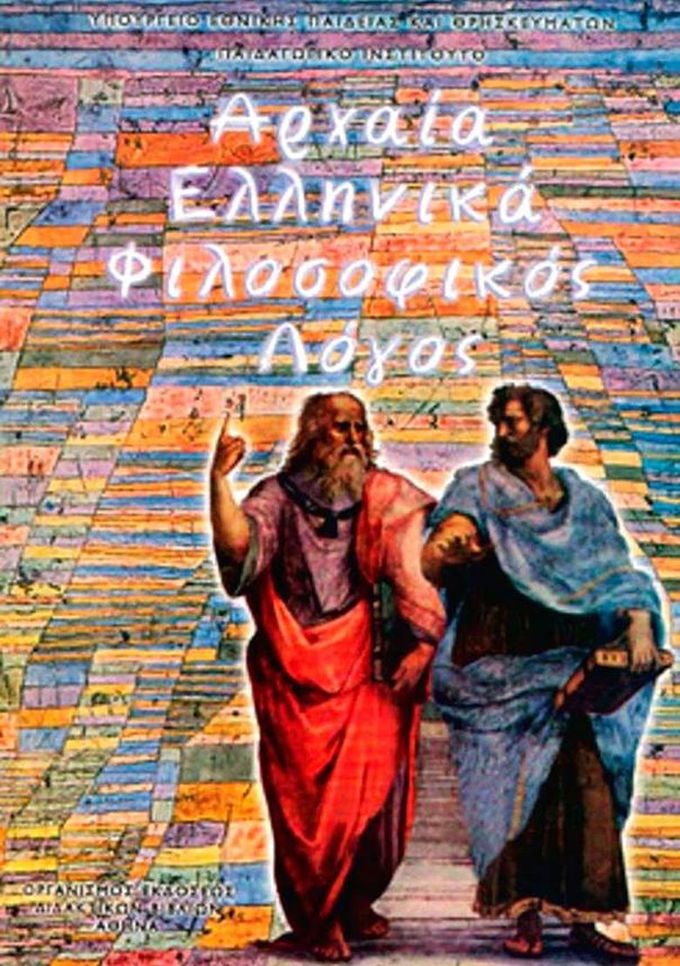 ΤΟΜΟΣ Ε΄Φ I Λ Ο Σ Ο Φ I Κ Ο Σ  Λ O Γ Ο ΣΠΛΑΤΩΝ – ΑΡΙΣΤΟΤΕΛΗΣΓ' ΤΑΞΗ ΓΕΝΙΚΟΥ ΛΥΚΕΙΟΥ(ΘΕΩΡΗΤΙΚΗ ΚΑΤΕΥΘΥΝΣΗ)ΤΟΜΟΣ Ε΄Ομάδα συγγραφήςΠλάτων:		Μ. Ζ. Κοπιδάκης Έλενα ΠατρικίουΑριστοτέλης:	Δημήτρης Λυπουρλής Δέσποινα ΜωραΐτουΥπεύθυνοι για το Παιδαγωγικό Ινστιτούτο ΧΡΙΣΤΙΝΑ ΒΕΪΚΟΥ, ΣύμβουλοςΣΩΤΗΡΗΣ ΓΚΛΑΒΑΣ, Μόνιμος ΠάρεδροςΕπιτροπή κρίσηςΑγάθη Γεωργιάδου Αναστάσιος Στέφος Γιώργος ΧριστοδούλουΕπιμέλεια έκδοσηςΔέσποινα ΜωραΐτουΦ I Λ Ο Σ Ο Φ I Κ Ο Σ  Λ O Γ Ο ΣΠΛΑΤΩΝ - ΑΡΙΣΤΟΤΕΛΗΣΠΡΟΣΑΡΜΟΓΗ ΤΟΥ ΒΙΒΛΙΟΥ ΓΙΑ ΜΑΘΗΤΕΣ ΜΕ ΜΕΙΩΜΕΝΗ ΟΡΑΣΗΟμάδα εργασίας Ινστιτούτου Εκπαι-δευτικής ΠολιτικήςΜετατροπή: Ανδρονίκη ΧαριτωνίδουΕπιμέλεια: Άννα ΣπανάκηΣημαντικές διευκρινήσεις για το περιεχόμενο της έννοιας "μεσότης"Οἷον καὶ φοβηθῆναι καὶ θαρρῆ- σαι καὶ ἐπιθυμῆσαι καὶ ὀργισθῆναι καὶ ἐλεῆσαι καὶ ὅλως ἡσθῆναι καὶ λυπηθῆναι ἔστι καὶ μᾶλλον καὶ ἧτ- τον, καὶ ἀμφότερα οὐκ εὖ˙ τὸ δ' ὅτε δεῖ καὶ ἐφ' οἷς καὶ πρὸς οὓς καὶ οὗ ἕνεκα καὶ ὡς δεῖ, μέσον τε καὶ ἄρι- στον, ὅπερ ἐστὶ τῆς ἀρετῆς. Ὁμοίως δὲ καὶ περὶ τὰς πράξεις ἔστιν ὑπερ- βολὴ καὶ ἔλλειψις καὶ τὸ μέσον. Ἡ δ' ἀρετὴ περὶ πάθη καὶ πράξεις ἐστίν, ἐν οἷς ἡ μὲν ὑπερβολὴ ἁμαρτάνεται καὶ ψέγεται καὶ ἡ ἔλλειψις, τὸ δὲ μέσον ἐπαινεῖται καὶ κατορθοῦται˙ ταῦτα δ' ἄμφω τῆς ἀρετῆς. Μεσότης τις ἄρα ἐστὶν ἡ ἀρετή, στοχαστική γε οὖσα τοῦ μέσου.ἐλεῶ: ευσπλαχνίζομαι 
ἡσθῆναι˙ ἥδομαι: ευχαριστιέμαι 
ἔστι: είναι δυνατό
ἀμφότερα: και τα δυο αυτά (εννο-ούνται το μᾶλλον και το ἧττον)
ὅτε δεῖ: τη στιγμή που πρέπει
ἐφ' οἷς (δεῖ): σε σχέση με τα πράγματα που πρέπει
πρὸς οὓς (δεῖ): σε σχέση με τους ανθρώπους που πρέπει
οὗ ἕνεκα (δεῖ): για τον λόγο που πρέπει
ὡς δεῖ: με τον τρόπο που πρέπει
ὅπερ ἐστὶ τῆς ἀρετῆς: το πιθανότε- ρο είναι ότι η φράση αυτή λέγεται σε άμεση σχέση προς τη λέξη ἄρι- στον που προηγείται˙ πρόκειται δηλαδή μάλλον για έναν (ετυμολογικό) συσχετισμό των λέξεων ἄρι- στον και ἀρετή. 
ἁμαρτάνεται: αποτελεί λάθος, σφάλμα 
κατορθοῦται: είναι το σωστό, το ορθό
ταῦτα δ' ἄμφω τῆς ἀρετῆς: και τα δύο αυτά (εννοούνται τα ἐπαινεῖται και κατορθοῦται) έχουν σχέση με την αρετή, πάνε μαζί μαζί με την αρετή, ανήκουν στην αρετή.μέσον τε καὶ ἄριστον: Όπως είδαμε, η αρετή είναι κατά τον Αριστοτέλη μεσότης σε σχέση προς τα δύο άκρα της υπερβολής και της έλλειψης. Όμως ταυτόχρονα είναι το υψηλότερο και σπουδαιότερο χαρακτηριστικό για τον άνθρωπο («...κατὰ μὲν τὴν οὐσίαν... μεσότης ἐστὶν ἡ ἀρετή, κατὰ δὲ τὸ ἄριστον καὶ τὸ εὖ ἀκρότης»).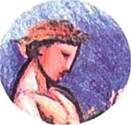 Ορισμός της αρετήςἜτι τὸ μὲν ἁμαρτάνειν πολλαχῶς ἔστιν (τὸ γὰρ κακὸν τοῦ ἀπείρου, ὡς οἱ Πυθαγόρειοι εἴκαζον, τὸ δ' ἀγαθὸν τοῦ πεπερασμένου), τὸ δὲ κατορθοῦν μοναχῶς (διὸ καὶ τὸ μὲν ῥᾴδιον τὸ δὲ χαλεπόν, ῥᾴδιον μὲν τὸ ἀποτυχεῖν τοῦ σκοποῦ, χαλεπὸν δὲ τὸ ἐπιτυχεῖν)˙ καὶ διὰ ταῦτ' οὖν τῆς μὲν κακίας ἡ ὑπερβολὴ καὶ ἡ ἔλλειψις, τῆς δ' ἀρετῆς ἡ μεσότης˙ ἐσθλοὶ μὲν γὰρ ἁπλῶς, παντοδα- πῶς δὲ κακοί.Ἔστιν ἄρα ἡ ἀρετὴ ἕξις προαιρετική, ἐν μεσότητι οὖσα τῇ πρὸς ἡμᾶς, ὡρισμένη λόγῳ καὶ ᾧ ἂν ὁ φρόνιμος ὁρίσειεν. Μεσότης δὲ δύο κακιῶν, τῆς μὲν καθ' ὑπερβολὴν τῆς δὲ κατ' ἔλλειψιν˙ καὶ ἔτι τῷ τὰς μὲν ἐλλείπειν τὰς δ' ὑπερβάλλειν τοῦ δέοντος ἔν τε τοῖς πάθεσι καὶ ἐν ταῖς πράξεσι, τὴν δ' ἀρετὴν τὸ μέσον καὶ εὑρίσκειν καὶ αἱρεῖσθαι.ἁμαρτάνω: κάνω λάθος, κάνω σφάλμα
πολλαχῶς ἔστιν: μπορεί να γίνει με πολλούς τρόπους, γίνεται με πολλούς τρόπους
τὸ γὰρ κακὸν τοῦ ἀπείρου: γιατί το κακό και το άπειρο πάνε μαζί (κατά λέξη: το κακό είναι γνώρισμα του απείρου, ανήκει στο άπειρο).
εἴκαζον: υπέθεταν, συμπέραιναν, δίδασκαν
κατορθόω - ῶ: πράττω το σωστό
μοναχῶς: με έναν μόνο τρόπο
ἐσθλοί: καλοί
ἁπλῶς: με έναν μόνο τρόπο
παντοδαπῶς: με πολλούς τρόπους
προαιρετική: που επιλέγεται ελεύθερα από το άτομο
ὡρισμένῃ λόγῳ: η οποία καθορίζεται από τη λογική. (Ο λόγος είναι για τη μεσότητα, όπως δείχνει η δοτική πτώση της μετοχής).
ᾧ ἂν ὁ φρόνιμος ὁρίσειεν: και συγκεκριμένα, κατά τη γνώμη μου, με τη λογική που καθορίζει ο φρόνιμος άνθρωπος
τῆς μὲν καθ' ὑπερβολήν: που η μια βρίσκεται από την πλευρά της υ-περβολήςὡς οἱ Πυθαγόρειοι εἴκαζον: Ο Αρι- στοτέλης δέχεται εδώ τη διδασκα- λία των Πυθαγορείων για τις αντί-θετες-μεταξύ τους— δυνάμεις που κυβερνούν τον κόσμο. Στη διδασκα- λία αυτή το ἀγαθόν είναι σύστοιχο π.χ. με το φῶς, με το δεξιόν, με το ἕν, με το πέρας, ενώ το κακόν με το σκότος, με το ἀριστερόν, με το πλῆθος, με το ἄπειρον.
ἐσθλοὶ μὲν γὰρ ἁπλῶς, παντοδα- πῶς δὲ κακοί: Άγνωστης προέλευσης στίχος.
ἕξις προαιρετική: Επανειλημμένα υπογραμμίζεται από τον Αριστοτέλη η σημασία της προαιρέσεως για την ύπαρξη της αρετής. Σε ένα άλλο χωρίο του ίδιου έργου διαβάζουμε τους αναγκαίους όρους για να χαρακτηρισθεί μια πράξη ενάρετη: ο άνθρωπος πρέπει να έχει α) συνείδηση της πράξης του (εἰδώς), β) την ανάλογη προαίρεση (προαιρούμενος), γ) σιγουριά και σταθερότητα στην πραγματοποίησή της (βεβαίως καὶ ἀμετακινήτως).
λόγος: Αλλού στο ίδιο έργο διαβάζουμε: «ἡ μετὰ τοῦ ὀρθοῦ λόγου ἕξις ἀρετή ἐστιν». Αρχικά λοιπόν είναι ο νόμος που συνηθίζει τους πολίτες να ενεργούν ενάρετα˙ έπειτα έρχεται η λογική, η φρόνηση, που βοηθά τον νόμο και τελειοποιεί το έργο του. 
ὁ φρόνιμος: Στον φρόνιμο άνθρωπο ενώνονται και συνυπάρχουν όλες οι αρετές. Όταν υπάρχει η φρόνηση, γράφει αλλού ο Αριστοτέλης, όλες οι αρετές θα υπάρξουν. Οι διάφορες αρετές δείχνουν πώς αντιδρά ο φρόνιμος στις διάφορες περιστάσεις˙ αν λείψει μια αρετή, αποδιοργανώνεται το όλον. Έτσι ο ηθικά σπουδαῖος αποτελεί μέτρο σύγκρισης για τους άλλους.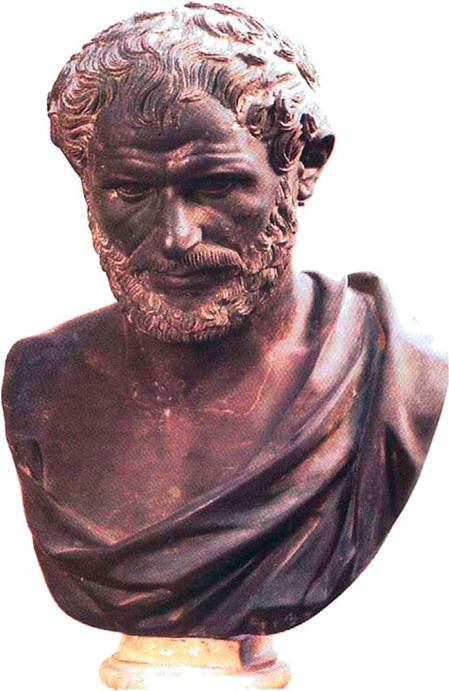 Προτομή του Αριστοτέλη (Νεάπολη, Εθνικό Μουσείο).ΠΟΛΙΤΙΚΑΕΙΣΑΓΩΓΗΔιαβάσαμε ως τώρα μερικές ενότητες από το δεύτερο βιβλίο των Ηθικών Νικομαχείων, του έργου που ο Αριστοτέλης αφιέρωσε στη μελέτη των επιμέρους αρετών του ανθρώπου, είτε αυτών που σχετίζονται με τη γενικότερη συμπεριφορά του ατόμου και με τον χαρα-κτήρα του είτε αυτών που σχετίζο-νται με το μυαλό του, με τη διάνοιά του. Προς τι όμως όλη αυτή η μελέτη; Για ποιον, στην πραγματικότητα, λόγο χρειάζεται να ψάξουμε να βρούμε τι θα πει ανδρεία ή σωφροσύνη, δικαιοσύνη ή φρόνηση; Η απάντηση του Αριστοτέλη στα ερωτήματα αυτά είναι ίδια με την απάντηση που θα έδινε κάθε αρχαί- ος Έλληνας: «Μα, φυσικά, για να γίνουμε καλοί πολίτες˙ για να λειτουργήσουμε σωστά μέσα στην πόλη, ζώντας δίπλα σε όλους τους άλλους συν- πολίτες μας». Μια τέτοια απάντηση αφήνει να φανεί πως τις αρετές ο αρχαίος Έλληνας (ίδια, επομένως, ήταν και του Αρι-στοτέλη η αντίληψη) δεν τις επιδίωκε για χάρη του εαυτού του˙ η απόκτηση ή η μη απόκτησή τους από το άτομο δεν ήταν μια αποκλει- στικά δική του υπόθεση, κάτι δηλαδή που αφορούσε μόνο τον ίδιο. Εκείνο που είχε σημασία για τον αρχαίο Έλληνα ήταν ότι με την απόκτηση των αρετών (ή με τη μη απόκτησή τους) θα λειτουργούσε τελικά με έναν συγκεκριμένο τρόπο μέσα στην πόλη του: σωστόν ή λανθασμένο. Καταλαβαίνουμε έτσι ότι η ηθική φιλοσοφία είναι στην πραγματικότητα μέρος της πολιτικής φιλοσοφίας. Ο Αριστοτέλης το δηλώνει ολοκάθαρα με τον τρόπο που τελειώνει τα Ηθικά του Νικομάχεια: «Τώρα που μιλήσαμε για όλα αυτά, είναι η ώρα να μιλήσουμε και για νόμους και πολιτεύματα. Τότε θα έχουμε ολοκληρώσει την περὶ τὰ ἀνθρώπινα φιλοσοφία μας. Ας αρχίσουμε λοιπόν τον λόγο μας». Η παράξενη αυτή για τέλος βιβλίου φράση εξηγείται μόνο αν θεωρηθεί πέρασμα σε ένα καινούργιο βιβλίο. Το βιβλίο αυτό είναι τα Πολιτικά. Σ' αυτό, πράγματι, το βιβλίο του Αρι-στοτέλη ο λόγος είναι για τα θέματα που αυτός εξήγγειλε στο τέλος των Ηθικών Νικομαχείων του.Από το έργο αυτό εμείς θα έχουμε την ευκαιρία να διαβάσουμε με-ρικές ενότητες. Στην πραγματικότητα θα παρακολουθήσουμε διδασκα- λίες του Αριστοτέλη α) για τη γένεση της πόλης, β) για το περιεχόμενο της έννοιας πολίτης, γ) για το περιεχόμενο της έννοιας "πολίτευμα" (πολιτεία), δ) για τα είδη των πολιτευμάτων, ε) για θέματα σχετικά με τη διακυβέρνηση της πόλης, στ) για θέματα παιδείας και εκπαίδευσης. Επειδή διαβάζοντας τις ενότητες αυτές θα συναντούμε συ-χνότατα τη λέξη πόλις, πρέπει να έχουμε από τώρα υπόψη μας ότι η αρχαία ελληνική αυτή λέξη δεν είχε τη σημασία που έχει η δική μας λέξη "πόλη". Η αρχαία ελληνική λέξη πόλις αντιστοιχεί μάλλον στη δική μας έννοια "κράτος". Αυτή η πόλις - κράτος είναι στα Πολιτικά μια κοινότητα που την αποτελούν κυβερνώντες και κυβερνώμενοι, ἄρχο- ντες και ἀρχόμενοι. Είναι ένα όλον που το αποτελούν, όπως θα δούμε, μέρη˙ τα μέρη αυτά δεν χάνουν μέσα στο όλον τη δική τους φυσιο-γνωμία. Ως όλον λοιπόν η πόλις - κράτος αποτελείται από ανόμοια μεταξύ τους στοιχεία˙ μερικά από αυτά ασκούν εξουσία, τα άλλα υπακούουν. Ως όλον η πόλις έχει για στόχο της την ευδαιμονία, κι αυτή πάλι είναι το αποτέλεσμα της αυτάρκειας, της απόλυτης μακάρι ανεξαρτησίας από οτιδήποτε βρίσκεται έξω από την πόλιν.Συνοπτικό σχεδιάγραμμα περιεχομένων των ΠολιτικώνΒιβλίο Α. Περί οικονομίας˙ οργάνωση της οικογένειας και της οικιακής οικονομίας.\Βιβλίο Β. Κριτική εξέταση γνωστών πολιτειακών μορφών, θεωρητικών (Πλάτωνας, Φαλέας, Ιππόδαμος) και ιστορικών (Σπάρτη, Κρήτη, Καρχηδόνα).Βιβλίο Γ. Βασικές πολιτικές έννοιες (πόλις, πολίτης). Ταυτίζεται η αρετή του πολίτη με την αρετή του ανθρώπου; Εξέταση των ορθών πολιτευμάτων και των παρεκκλίσεων. Η αθροιστική θεωρία. Ο εξοστρακι-σμός. Εξέταση της βασιλείας.Βιβλίο Δ. Εξέταση των δημοκρατικών και ολιγαρχικών πολιτευμάτων. Για την κατανομή της βουλευτικής, εκτελεστικής και δικαστικής εξουσίας.Βιβλίο Ε. Παθολογία των πολιτευμάτων: επαναστάσεις και αιτίες τους. Πώς εξασφαλίζει κανείς τη σταθερότητα ενός πολιτεύματος;Βιβλίο Ζ. Για τη δημιουργία δημο-κρατικών και ολιγαρχικών πολιτευμάτων και για τη διατήρησή τους. Για τα δημόσια αξιώματα.Βιβλία Η-Θ. Εξέταση της ἀρίστης πολιτείας. Ποιο αγαθό πρέπει αυτή να επιδιώκει; Πρόγραμμα αγωγής σε ένα ιδανικό κράτος.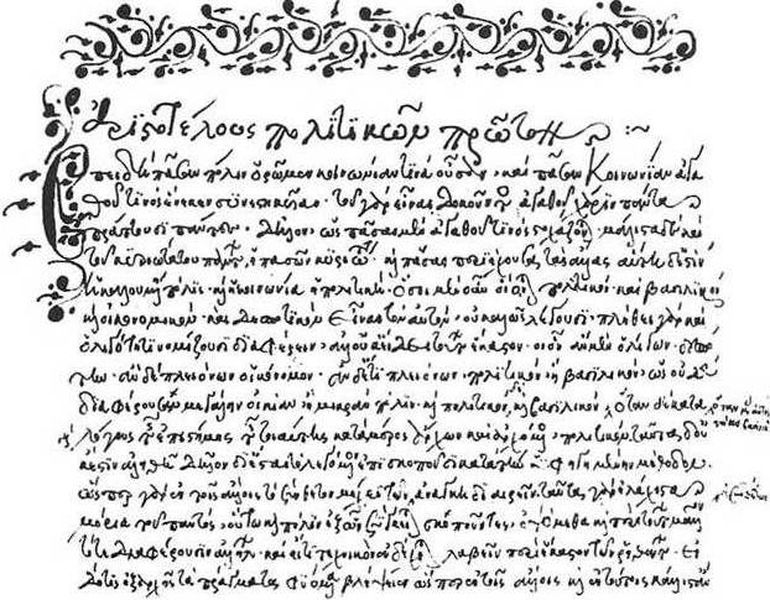 Κώδικας CCC 112 (15ος αι., Corpus Christi, Οξφόρδη).Η πόλη είναι η τελειότερη μορφή κοινωνίαςἘπειδὴ πᾶσαν πόλιν ὁρῶμεν κοινωνίαν τινὰ οὖσαν καὶ πᾶσαν κοινωνίαν ἀγαθοῦ τινος ἕνεκεν συνε- στηκυῖαν (τοῦ γὰρ εἶναι δοκοῦντος ἀγαθοῦ χάριν πάντα πράττουσι πάντες), δῆλον ὡς πᾶσαι μὲν ἀγα- θοῦ τινος στοχάζονται, μάλιστα δὲ καὶ τοῦ κυριωτάτου πάντων ἡ πα- σῶν κυριωτάτη καὶ πάσας περιέ-χουσα τὰς ἄλλας. Αὕτη δ' ἐστὶν ἡ καλουμένη πόλις καὶ ἡ κοινωνία ἡ πολιτική.κοινωνία: κοινότητα, συνύπαρξη (κοινωνίαν τινά: ένα είδος κοινότητας, ένα είδος συνύπαρξης)
ἕνεκεν: για χάρη, για
συνεστηκυῖα: αυτή που έχει συστα- θεί, έχει συγκροτηθεί
στοχάζονται: έχουν για στόχο τους, στοχεύουν σε, αποβλέπουν σε, επι- διώκουν
κυριώτατος: ο ύψιστος, ο υπέρτατος, ο ανώτερος
τοῦ κυριωτάτου πάντων (ενν.: τῶν ἀγαθῶν)
ἡ πασῶν (ενν.: τῶν κοινωνιῶν) κυριωτάτη
περιέχουσα: αυτή που περικλείει, που κλείνει μέσα της
ἡ κοινωνία ἡ πολιτική˙ έκφραση ταυτόσημη με τη λέξη πόλιςπᾶσαν πόλιν: Ο Αριστοτέλης συνήθιζε να αρχίζει την έκθεσή του με μια γενική πρόταση και να προχωρεί ύστερα στην εξέταση των επιμέρους περιπτώσεων. Κατά βάθος πίστευε ότι είναι κατὰ φύσιν να αναφερόμαστε πρώτα στα κοινά, στα γενικά θέματα και ύστερα να περνούμε στα ειδικά, στα επιμέρους ζητήματα (τὰ περὶ ἕκαστον ἴδια).
κοινωνίαν: Πρόσεξε ότι η λέξη αυτή γεννήθηκε από το ρήμα κοινωνῶ, που σήμαινε "συμμετέχω σε κάτι", "παίρνω μέρος σε κάτι μαζί με κάποιον άλλο (ή με κάποιους άλλους)". Όταν το σκεφτούμε έτσι, κατανοούμε καλύτερα τη σημασία της πολιτικῆς κοινωνίας.
ἡ πασῶν κυριωτάτη καὶ πάσας περιέχουσα τάς ἄλλας: Στα Ηθικά Νικομάχεια ο Αριστοτέλης κάνει λόγο για διάφορες κοινωνίες, που η καθεμιά τους έχει ένα επιμέρους συμφέρον˙ αυτοί π.χ. που πολεμούν μαζί επιδιώκουν τον πλούτο, τη νίκη ή την κατάκτηση μιας πόλης, οι ναυτικοί έχουν στόχο την απόκτηση χρημάτων, και κάτι ανάλογο συμβαίνει σε όσους ανήκουν σε μια φυλή ή σε έναν δήμο. Αυτές τις κοινωνίες ο Αριστοτέλης τις θεωρεί μόρια της πολιτικής κοινωνίας και τις τοποθετεί σε υποδεέστερη από αυτήν θέση, αφού η πολιτική κοινωνία δεν στοχεύει στο ειδικό κατά περίπτωση συμφέρον, στο συμφέρον της στιγμής, αλλά σ' αυτό που αφορά ἅπαντα τὸν βίον.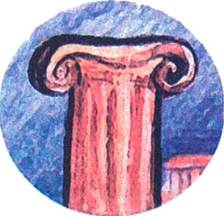 Ο άνθρωπος είναι ζῷον πολιτικὸνΗ κοινωνική οντότητα που προήλθε από τη συνένωση περισσότερων χωριών είναι η πόλη, μια κοινωνική οντότητα τέλεια, που μπορούμε να πούμε ότι πέτυχε τελικά την ύψιστη αυτάρκεια˙ συγκροτήθη- κε για να διασφαλίζει τη ζωή, στην πραγματικότητα όμως υπάρχει για να εξασφαλίζει την καλή ζωή. Η πόλη, επομένως, είναι κάτι που ήρθε στην ύπαρξη εκ φύσεως, όπως ακριβώς και οι πρώτες κοινωνικές οντότητες, αφού αυτή είναι το τέλος εκείνων κι αφού αυτό που λέμε φύση ενός πράγματος δεν είναι παρά η μορφή που αυτό έχει κατά τη στιγμή της τελείωσης, της ολο-κλήρωσής του: αυτό δεν λέμε, πράγματι, πως είναι τελικά η φύση του κάθε πράγματος, π.χ. του ανθρώπου, του αλόγου ή του σπιτιού, η μορφή δηλαδή που το κάθε πράγ- μα έχει όταν ολοκληρωθεί η εξελι-κτική του πορεία; Επίσης: Ο τελικός λόγος για τον οποίο υπάρχει ένα πράγμα είναι κάτι το έξοχο, και η αυτάρκεια είναι τελικός στόχος και, άρα, κάτι το έξοχο. Όλα αυτά κάνουν φανερό ότι η πόλη ανήκει στην κατηγορία των πραγμάτων που υπάρχουν εκ φύσεως και ότι ο άνθρωπος είναι ένα ον προορισμένο από τη φύση να ζει σε πόλη (πολιτικὸν ζῷον)˙ ο δίχως πόλη άνθρωπος (θέλω να πω: ο εκ φύσεως δίχως πόλη άνθρωπος, όχι ο δίχως πόλη από κάποια τυχαία συγκυρία) ή είναι άνθρωπος κατώτερης ποιότητας ή είναι ένα ον ανώτερο από τον άνθρωπο˙ είναι σαν εκείνον που ο Όμηρος τον στό- λισε με τους χαρακτηρισμούς «άνθρωπος δίχως σόι, δίχως νόμους, δίχως σπιτικό»˙ αυτός ο άνθρωπος, ο δίχως πόλη από τη φύση του, είναι —την ίδια στιγμή— και άνθρωπος που παθιάζεται με τον πόλεμο: είναι σαν ένα απομονωμένο πιόνι στο παιχνίδι των πεσσών.πόλη: Μιλώντας για την πόλιν ο Αριστοτέλης δηλώνει καθαρά ότι τη θεωρεί μία από τις κοινωνικές ο-ντότητες (ομάδες συνύπαρξης) των ανθρώπων. Η πρώτη ήταν, κατά τη διδασκαλία του, η οικογένεια (οἰκία, οἶκος), το αποτέλεσμα του φυσικού "συνδυασμού" άρρενος και θήλεος˙ σκοπός της ήταν η ικανοποίηση των καθημερινών ανα-γκών του ανθρώπου. Η δεύτερη ήταν το χωριό (η κώμη), η κοινωνία που σχηματίστηκε από πλείονας οἰκίας για την ικανοποίηση ανα-γκών ανώτερων από τις καθημερινές ανάγκες του ανθρώπου. Τέτοιες ήταν, βέβαια, οι πνευματικότερες ανάγκες του, π.χ. η ανάγκη για λα-τρεία του θείου ή για απόδοση της δικαιοσύνης˙ η οικογένεια δεν μπορούσε να έχει ούτε τυπικό λατρείας, λατρευτικές δηλαδή ιεροτελεστίες, ούτε μηχανισμό απόδοσης δικαιοσύνης. Η τρίτη κοινωνική οντότητα ήταν η πόλις.
τέλεια: Μέσα στη λέξη αυτή ο αρ-χαίος 'Ελληνας άκουγε καθαρά τηλέξη τέλος, μια λέξη που δήλωνε τον σκοπό για τον οποίο είναι πλα- σμένο το καθετί, τον προορισμό του. Είναι φανερό ότι με αυτή τη σημασία η λέξη δεν δήλωνε ό,τι η δική μας λέξη τέλος˙ ίσα ίσα δήλωνε τη στιγμή της τελείωσης, της ακμής, της ολοκλήρωσης. Στη συγκε- κριμένη λοιπόν περίπτωση του κει- μένου μας το επίθετο τέλεια λέγεται σε σχέση με την ολοκλήρωση του εξελικτικού κύκλου που παρακο-λουθούμε (οἰκία - κώμη - πόλις)˙ με το νόημα αυτό η στιγμή της ολοκλήρωσης δηλώνει και το τέλος της εξέλιξης (η οποία όμως δεν οδηγεί σε μια τελική φθορά, αλλά σε μια τελική ολοκλήρωση).
αυτάρκεια: Στα Ηθικά Νικομάχεια ο Αριστοτέλης μας είπε καθαρά τι εννοεί με αυτή τη λέξη. Χρησιμοποι-ούμε, είπε, αυτή τη λέξη όταν θέλου- με να δηλώσουμε πως κάτι είναι και μοναχό του τέλειο αγαθό, ότι και μόνο του κάνει τη ζωή άξια να τη ζήσει κανείς, έχοντας το αίσθημα ότι δεν έχει ανάγκη από τίποτε άλλο. Στο δικό μας χωρίο η πόλις χαρακτηρίζεται τέλεια, ακριβώς γιατί τίποτε άλλο δεν χρειάζεται πέρα από αυτήν ο πολίτης, αφού η πόλις είναι αυτάρκης, μπορεί δηλαδή και μόνη της να του χαρίσει το πιο μεγάλο αγαθό, που είναι το εὖ ζῆν, η εὐδαιμονία. Μια πόλις λοιπόν είναι αυτάρκης αν η γεωγραφική της θέση της εξασφαλίζει άφθονα τα υλικά αγαθά και τη βοηθεί στην εμπορική της ανάπτυξη, αν έχει τις απαραίτητες αμυντικές δυνατότητες και αν διαθέτει σύστημα χρηστής διοίκησης και, προπαντός, απονομής τηςδικαιοσύνης, επομένως αν είναι ανεξάρτητη ή, με άλλα λόγια, αν δεν χρειάζεται εξωτερική βοήθεια, για να καλύψει τις υλικές και ηθικές - πνευματικές - κοινωνικές ανάγκες της.
Επίσης: Στο σημείο αυτό αρχίζει ένα νέο επιχείρημα, δηλ. προστίθεται ένα νέο στοιχείο στη συλλογι-στική διαδικασία, που αποβλέπει στο να αποδείξει ότι «η πόλη υπάρ- χει εκ φύσεως» και ότι «ο άνθρωπος είναι ον προορισμένο από τη φύση να ζει σε πόλη». Το περιεχόμενο του καινούργιου επιχειρήματος είναι: «Κάθε ον έχει να υπηρετήσει με την ύπαρξή του έναν στόχο. Ορισμένος από τη φύση ο στόχος αυτός είναι κάτι το εξαιρετικό, κάτι το άριστο˙ και της πόλης, επομένως, ο στόχος, η αυτάρκεια, είναι κάτι το άριστο, άρα κάτι το φυσικό, αφού η φύση επιδιώκει —και πραγ- ματοποιεί— πάντοτε το άριστο».
ο άνθρωπος είναι εκ φύσεως πολι- τικὸν ζῷον: Σε ένα χωρίο των Ηθικών Νικομαχείων διαβάζουμε: «Θα ήταν πολύ παράξενο να λέμε ότι είναι ευτυχισμένος ο άνθρωπος που ζει μόνος με τη μοναξιά του (μονώτης)˙ κανένας δεν θα ήθελε να ζει σε απόλυτη μοναξιά, ακόμη κι αν είχε όλα τα καλά του κόσμου˙ γιατί ο άνθρωπος είναι ένα ον προορισμένο από τη φύση να ζει σε πολιτική κοινωνία, μαζί με άλλους (συζῆν πεφυκός)».
ο δίχως πόλη: ο δίχως πατρίδα˙ ύστερα: ο εξόριστος = ο δίχως πολιτικά δικαιώματα.
ο δίχως πόλη από κάποια τυχαία συγκυρία: ἄπολις από τυχαία συ-γκυρία ήταν π.χ. ο Φιλοκτήτης, που ο Σοφοκλής τον παρουσιάζει στην ομώνυμη τραγωδία του ως «ἄφιλον ἐρῆμον ἄπολιν ἐν ζῶσιν νεκρόν» (στ. 1018).
άνθρωπος κατώτερης ποιότητας: άνθρωπος κατώτερης αξίας, κατώτερος / εκφυλισμένος άνθρωπος.
«άνθρωπος δίχως σόι, δίχως νόμους, δίχως σπιτικό»: Έτσι (ἀφρή- τωρ ἀθέμιστος ἀνέστιος) χαρακτη- ρίζεται στην Ιλιάδα (I 63) ο άνθρωπος που αγαπά τον πόλεμο˙ κατά τον Αριστοτέλη τα ίδια αυτά επίθετα ταιριάζουν στον ἄπολιν, τον άνθρωπο που ούτε συγγενείς έχει ή λογαριάζει, ούτε από νόμους ξέρει, ούτε σπιτικό έχει: όλα αυτά περι-γράφουν έναν άνθρωπο που στο πρόσωπό του είναι φανερή μια δια- στροφή της ανθρώπινης φύσης˙ εκ-τός κι αν πρόκειται για ον που ξεπερνά —όπως ο θεός Άρης, ας πούμε— την ανθρώπινη φύση. Είναι φανερό ότι ο Αριστοτέλης —το λέει ο ίδιος στη συνέχεια— θεωρεί τον ἄπολιν και τον άνθρωπο δίχως σόι δύο έννοιες ταυτόσημες, ή ότι η πρώτη είναι συνέπεια της δεύτερης.
στο παιχνίδι των πεσσών (:της ντά- μας): Δυστυχώς δεν είμαστε σε θέση να ξέρουμε σε ποιον ακριβώς κανόνα του αγαπητού στους αρχαί- ους Έλληνες αυτού παιχνιδιού γίνε- ται αναφορά.Ο ανθρώπινος λόγος η πιο μεγάλη απόδειξη ότι ο άνθρωπος είναι από τη φύση του ζῷον πολιτικὸνΕίναι, νομίζω, φανερό γιατί ο άνθρωπος είναι πολιτικὸν ζῷον περισσότερο απ' ό,τι οι μέλισσες ή τα άλλα αγελαία ζώα: Όπως έχουμε ήδη πει πολλές φορές, η φύση δεν κάνει τίποτε δίχως λόγο και χωρίς αιτία. Ας προσέξουμε ύστερ' απ' αυ- τό ότι ο άνθρωπος είναι το μόνο ζώο που είναι εφοδιασμένο με την ικανότητα του λόγου. Η απλή φωνή δεν εκφράζει, ως γνωστόν, παρά μόνο τη λύπη και την ευχαρίστηση˙ γι' αυτό και υπάρχει σε όλα τα ζώα˙ η φύση τους έδωσε, πράγματι, όλη κι όλη αυτή την ικανότητα, να αντιλαμβάνονται το δυσάρεστο και το ευχάριστο και αυτά να τα κάνουν φανερά το ένα στο άλλο˙ του λόγου όμως ο προορισμός είναι να κάνει φανερό τι είναι ωφέλιμο και τι βλαβερό και, άρα, τι είναι δίκαιο και τι άδικο˙ αυτό είναι, πράγματι, που ξεχωρίζει τον άνθρωπο από τα άλλα ζώα: μονάχα αυτός αντιλαμβάνεται το καλό και το κακό, το δίκαιο και το άδικο και όλα τα άλλα παρόμοια πράγματα —και, φυσικά, η συμμετοχή σε όλα αυτά είναι που κάνει την οικογένεια και την πόλη. Ώρα όμως να προσθέσουμε και κάτι άλλο στον λόγο μας: Στην τάξη της φύσης η πόλη προηγείται από την οικογένεια κι απ' τον καθένα μας ως άτομο˙ ο λόγος είναι ότι το όλον αναγκαστικά προηγείται του μέ-ρους˙ πραγματικά, αν πάψει να υπάρχει το σώμα ως σύνολο, δεν θα υπάρχει πια ούτε πόδι ούτε χέρι παρά μόνο ως (ίδια) λέξη, όπως, ας πούμε, αν μιλούμε για πέτρινο χέρι (θα είναι, πράγματι, κάτι σαν αυτό, αν μια φορά πεθάνει): όλα τα πράγ- ματα είναι αυτό που λέμε ότι είναι, αν τα κρίνουμε με κριτήριο τη λειτουργία και τις ιδιότητές τους˙ από τη στιγμή, επομένως, που θα πάψουν να έχουν αυτά τα χαρακτηριστικά, δεν θα πρέπει πια να λέμε ότι είναι ό,τι ήταν πριν, αλλ' ότι α-πλώς εξακολουθούν να λέγονται ακόμη με την ίδια λέξη. Είναι φανερό λοιπόν α) ότι η πόλη ήρθε στην ύπαρξη εκ φύσεως, β) ότι προηγείται από το κάθε επιμέρους άτομο. Γιατί αν είναι αλήθεια ότι ο καθένας μας χωριστά δεν είναι αυτάρκης, γίνεται λογικά φανερό ότι το κάθε μεμονωμένο άτομο θα βρεθεί στην ίδια ακριβώς κατάσταση που βρί-σκονται, γενικά, τα μέρη προς το όλον˙ από την άλλη μεριά, ο άνθρωπος που δεν μπορεί να ζει μαζί με άλλους σε κοινότητα, ο άνθρωπος που λόγω αυτάρκειας αισθάνεται πως δεν του λείπει τίποτε, αυτός ο άνθρωπος δεν αποτελεί με κανέναν τρόπο μέρος της πόλης —ένας τέτοιος όμως άνθρωπος είναι, τότε, ή ζώο ή θεός.αγελαία ζώα: Σε ένα ζωολογικό του έργο ο Αριστοτέλης γράφει ότι πολιτικά (με μεταφορική, βέβαια, σημασία) είναι τα ζώα που αναλαμβάνουν και διεκπεραιώνουν όλα μαζί μια κοινή δραστηριότητα˙ ως πολιτικά ζώα μνημονεύει —εκτός από τον άνθρωπο— τη μέλισσα, τη σφή- κα, το μυρμήγκι και τον γερανό.
η απλή φωνή: ο ήχος ή οι ήχοι που βγαίνουν από το στόμα, οι άναρθροι ήχοι. 
και όλα τα άλλα παρόμοια πράγματα: λ.χ. το όσιο και το ανόσιο, το όμορφο και το άσχημο, κ.τ.λ. (ο λόγος, φυσικά, είναι γενικά για διάφορες αξίες και για τα αντίθετά τους).
μονάχα αυτός αντιλαμβάνεται το καλό και το κακό, το δίκαιο και το άδικο: Πρόσεξε τα ζεύγη εννοιών που αναφέρει στην ενότητα αυτή ο Αριστοτέλης˙ είναι φανερή η κλιμάκωση από ένα κατώτερο, βιολογικό, επίπεδο προς ένα επίπεδο ανώτερο, ηθικό: ευχάριστο - δυσάρεστο, ωφέλιμο - βλαβερό, καλό - κακό, δίκαιο - άδικο. Για το τελευ-ταίο —ύψιστο— ζευγάρι σημείωσε ότι ο Αριστοτέλης αποδεχόταν ανεπιφύλακτα την παλιά —παροιμι- ακή— αρχή:«ἐν δικαιοσύνῃ συλλήβδην πᾶσ' ἀρετὴ ἔνι». 
η συμμετοχή σε όλα αυτά είναι που κάνει την οικογένεια και την πόλη: Και στον πλατωνικό Πρωταγόρα είδαμε πως η συμμετοχή όλων στην δίκην και στην αἰδῶ είναι όρος για την ύπαρξη της πόλης.
στην τάξη της φύσης: Προηγούμενο είναι, φυσικά, αυτό που τα άλλα το προϋποθέτουν˙ η ύπαρξη δηλ. του όλου αποτελεί προϋπόθεση για την ύπαρξη των μερών. 
αν πάψει να υπάρχει το σώμα ως σύνολο: αν καταστραφεί, αν πεθάνει ολόκληρο το σώμα.
ή ζώο ή θεός: Παροιμιακή φράση που λεγόταν με το νόημα: «κάτι κατώτερο ή κάτι ανώτερο από τη φύση του ανθρώπου».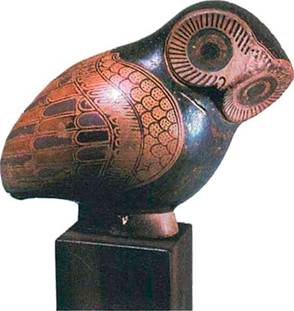 Χωρίς αρετή και δικαιοσύνη ο άνθρωπος είναι το αγριότερο ζώοΕίναι φυσική λοιπόν η τάση του ανθρώπου να συνυπάρχει μαζί με άλλους σε μια τέτοια κοινωνία. Κι εκείνος όμως που πρώτος τη συ-γκρότησε, υπήρξε ένας από τους πιο μεγάλους ευεργέτες του ανθρώπου. Γιατί όπως ο άνθρωπος είναι το ανώτερο από όλα τα όντα όταν φτάνει στην τελειότητά του, έτσι όταν σπάζει τη σχέση του με τον νόμο και τη δικαιοσύνη γίνεται το χειρότερο από όλα. Δεν υπάρχει πιο ανυπόφορο και πιο ολέθριο πράγμα από την αδικία που διαθέτει όπλα. Ο άνθρωπος, από την άλλη, γεννιέται εφοδιασμένος από τη φύση με όπλα για να υπηρετήσει τη φρόνηση και την αρετή, που όμως μπορεί να τα χρησιμοποιήσει εξ ολοκλήρου και για αντίθετους σκοπούς. Γι' αυτό ο δίχως αρετή άνθρωπος είναι από όλα τα όντα το πιο ανόσιο και το πιο άγριο, το χειρότερο από όλα στις ερωτικές απολαύσεις και στις απολαύσεις του φαγητού. Η δικαιοσύνη είναι στοιχείο συστατικό της πόλης˙ είναι αυτό που συγκρατεί την τάξη στην πολιτική κοινωνία.τάση: Είδαμε τους λόγους για τους οποίους οι άνθρωποι επιθυμούν αυτό το είδος κοινωνίας. Ο Αριστοτέλης, ωστόσο, πιστεύει ότι η κοινωνία των ανθρώπων υφίσταται όχι μόνο λόγω της χρησιμότητάςτης˙ συχνά τονίζει ότι οι άνθρωποι «καὶ ὡς φίλοι κοινωνοῦσιν» και ότι «καὶ μηδὲν δεόμενοι τῆς παρ' ἀλλή- λων βοηθείας οὐκ ἔλαττον ὀρέγο- νται τοῦ συζῆν».
όταν σπάζει... το χειρότερο απ' όλα: Η πολιτική οργάνωση συνεπάγεται υπέρβαση της πρωτόγονης κατάστασης. Ο Πλάτωνας κάνει λόγο για πολιτικὸν καὶ ἥμερον γένος και λέει ότι η «δίκη... ἡμέρωκεν τὰ ἀνθρώπινα».
Δεν υπάρχει πιο ανυπόφορο και πιο ολέθριο πράγμα από την αδικία που διαθέτει όπλα: Και αλλού ο Αριστοτέλης γράφει ότι ένας κακός άνθρωπος μπορεί να κάνει απείρως περισσότερα (μυριοπλάσια) κακά από ένα θηρίο.
ο άνθρωπος γεννιέται εφοδιασμένος από τη φύση με όπλα για να υπηρετήσει τη φρόνηση και την αρετή: Τέτοια όπλα θα ήταν, λ.χ., τα φυσικά του πάθη ή ο λόγος, η γλώσσα.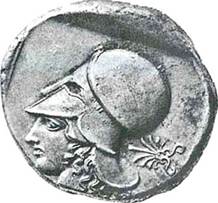 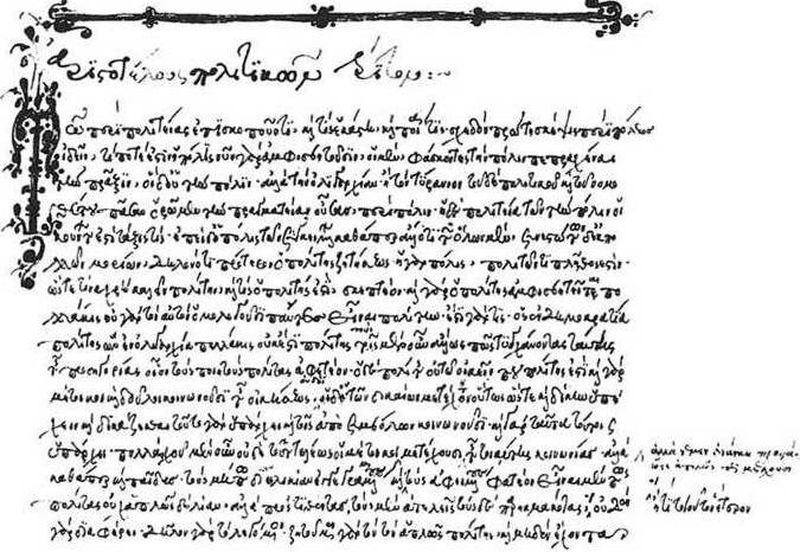 Κώδικας CCC 112 (15ος αι., Corpus Christi, Οξφόρδη).Ο πολίτης είναι το συστατικό στοιχείο της πόληςΤῷ περὶ πολιτείας ἐπισκοποῦντι, καὶ τίς ἑκάστη καὶ ποία τις, σχεδὸν πρώτη σκέψις περὶ πόλεως ἰδεῖν, τί ποτέ ἐστιν ἡ πόλις. Νῦν γὰρ ἀμφι- σβητοῦσιν, οἱ μὲν φάσκοντες τὴν πόλιν πεπραχέναι τὴν πρᾶξιν, οἱ δ' οὐ τὴν πόλιν ἀλλὰ τὴν ὀλιγαρχίαν ἢ τὸν τύραννον˙ τοῦ δὲ πολιτικοῦ καὶ τοῦ νομοθέτου πᾶσαν ὁρῶμεν τὴν πραγματείαν οὖσαν περὶ πόλιν, ἡ δὲ πολιτεία τῶν τὴν πόλιν οἰκού- ντων ἐστὶ τάξις τις. Ἐπεὶ δ' ἡ πόλις τῶν συγκειμένων, καθάπερ ἄλλο τι τῶν ὅλων μὲν συνεστώτων δ' ἐκ πολλῶν μορίων, δῆλον ὅτι πρότερον ὁ πολίτης ζητητέος˙ ἡ γὰρ πόλις πολιτῶν τι πλῆθός ἐστιν. Ὥστε τίνα χρὴ καλεῖν πολίτην καὶ τίς ὁ πολίτης ἐστὶ σκεπτέον. Καὶ γὰρ ὁ πολίτης ἀμφισβητεῖται πολλάκις˙ οὐ γὰρ τὸν αὐτὸν ὁμολογοῦσι πά-ντες εἶναι πολίτην˙ ἔστι γάρ τις ὃς ἐν δημοκρατίᾳ πολίτης ὢν ἐν ὀλι- γαρχίᾳ πολλάκις οὐκ ἔστι πολίτης.ἐπισκοπῶ: εξετάζω, πραγματεύομαι, ασχολούμαι με 
πολιτεία: τρόπος, σύστημα διακυβέρνησης — σύνταγμα
τίς ἑκάστη καὶ ποία τις: ποια είναι η φύση (= η ουσία) και ποια τα χαρακτηριστικά της κάθε επιμέρους πολιτείας
πρώτη σκέψις: πρώτο θέμα για διερεύνηση
νῦν ἀμφισβητοῦσιν: σήμερα υπάρ- χουν διαφορετικές γνώμες πάνω σ' αυτό το θέμα 
τὴν πρᾶξιν: το τάδε συγκεκριμένο πράγμα, την τάδε συγκεκριμένη πράξη (οἱ μὲν φάσκοντες... πρᾶ- ξιν : άλλοι λένε ότι την τάδε συγκε- κριμένη πράξη, το τάδε συγκεκριμέ- νο πράγμα το έκανε η πόλις)
τὴν ὀλιγαρχίαν ἢ τὸν τύραννον˙ το ισχύον δηλαδή στην πόλη κατά τη συγκεκριμένη περίσταση κάθε-στώς, η συγκεκριμένη "κυβέρνηση"
πραγματεία: δραστηριότητα
τάξις τις: ένας τρόπος διάταξης, οργάνωσης
τῶν συγκειμένων (ενν. ἐστί): ανήκει στην κατηγορία των σύνθετων πραγμάτων 
καθάπερ ἄλλο τι... ἐκ πολλῶν μορίων: όπως όλα εκείνα τα πράγματα που το καθένα τους είναι ένα ὅλον, αποτελούμενο όμως από πολλά μέρη
πρότερον ὁ πολίτης ζητητέος: πρέπει πρώτα να ψάξουμε να βρούμε τι είναι ο πολίτης
πλῆθος: σύνολο
ὁ πολίτης ἀμφισβητεῖται πολλάκις: για τη λέξη πολίτης (= για το περιεχόμενο της λέξης πολίτης) διατυπώνονται πολλές φορές διαφορετικές μεταξύ τους γνώμες 
οὐ τὸν αὐτὸν ὁμολογοῦσι πάντες εἶναι πολίτην: δεν υπάρχει μια γενική συμφωνία για το περιεχόμενο της λέξης πολίτηςτὴν ὀλιγαρχίαν ἢ τὸν τύραννον: Στο τρίτο βιβλίο των Ιστοριών του ο Θουκυδίδης, μιλώντας για μια συγκεκριμένη διένεξη των Πλαταιέων και των Θηβαίων, παρουσιάζει τους πρώτους να κατηγορούν τους δεύτερους για τον "μηδισμό" της πόλης τους κατά τους Περσικούς πολέμους και τους δεύτερους να απαντούν στη βαριά αυτή κατηγορία με τη φράση (§ 62): «δεν ήταν η ξύμπασα πόλις που έπραξε τούτο, αλλά η δυναστεία ὀλίγων ἀνδρῶν που τότε εἶχε τὰ πράγματα (=που τότε είχε την εξουσία στην πόλη)».— Η "αμφισβήτηση" γίνεται πιο φανερή και πιο απτή, όταν κάποια στιγμή αλλάζει σε έναν τόπο το καθεστώς: σε τέτοιες περι- στάσεις δεν είναι καθόλου σπάνιο το νέο καθεστώς να μην αναγνωρίζει ούτε τις συμφωνίες που είχε συνάψει το προηγούμενο καθεστώς. Η δικαιολογία-εξήγηση που προβάλ-λεται τότε είναι ότι «τις συμφωνίες δεν τις έκανε η πόλις —εμείς θα λέγαμε: το κράτος— αλλά ο συγκεκρι- μένος, κατά τη συγκεκριμένη εκείνη εποχή, φορέας της εξουσίας».
τάξις τις: Είναι φανερό ότι το πράγ- μα λέγεται κυρίως σε σχέση με την κατανομή της πολιτικής δύναμης. Αν, επομένως, θέλουμε να καταλάβουμε τον συγκεκριμένο κάθε φορά τρόπο οργάνωσης των πολιτών, πρέπει πρώτα να καταλάβουμε τι είναι η πόλις˙ πιο συγκεκριμένα: να καταλάβουμε τι είναι η πόλις, το κράτος, ανάλογα με το καθεστώς, τον τρόπο διακυβέρνησης που επικρατεί κάθε φορά. 
οὐ γὰρ... πολίτην: Κριτήρια για την απόδοση της ιδιότητας του πολίτη μπορεί να ήταν, κατά περίπτωση, η καταγωγή, το εισόδημα, το είδοςτης απασχόλησης κ.ά.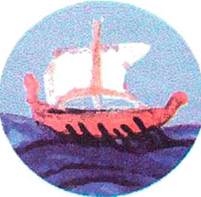 Ο πολίτης ορίζεται από τη συμμετοχή στην πολιτική και δικαστική εξουσίαὉ πολίτης οὐ τῷ οἰκεῖν που πολίτης ἐστίν (καὶ γὰρ μέτοικοι καὶ δοῦλοι κοινωνοῦσι τῆς οἰκήσεως), οὐδ' οἱ τῶν δικαίων μετέχοντες οὕτως ὥστε καὶ δίκην ὑπέχειν καὶ δικάζεσθαι (τοῦτο γὰρ ὑπάρχει καὶ τοῖς ἀπὸ συμβόλων κοινωνοῦσιν)˙ ... πολίτης δ' ἁπλῶς οὐδενὶ τῶν ἄλλων ὁρίζεται μᾶλλον ἢ τῷ μετέ-χειν κρίσεως καὶ ἀρχῆς. ... Τίς μὲν οὖν ἐστιν ὁ πολίτης, ἐκ τούτων φανερόν˙ ᾧ γὰρ ἐξουσία κοινωνεῖν ἀρχῆς βουλευτικῆς καὶ κριτικῆς, πολίτην ἤδη λέγομεν εἶναι ταύτης τῆς πόλεως, πόλιν δὲ τὸ τῶν τοιούτων πλῆθος ἱκανὸν πρὸς αὐτάρκει- αν ζωῆς, ὡς ἁπλῶς εἰπεῖν.τῷ οἰκεῖν που: με κριτήριο το ότι ζει, το ότι είναι εγκαταστημένος σε έναν συγκεκριμένο τόπο
κοινωνοῦσι τῆς οἰκήσεως: μοιράζονται (ενν. με τους πολίτες) έναν κοινό τόπο (και όμως αυτοί δεν είναι πολίτες)
οἱ τῶν δικαίων μετέχοντες οὕτως ὥστε...: αυτοί που (από όλα τα πολιτικά δικαιώματα) έχουν μόνο το δικαίωμα να...
δίκην ὑπέχω καὶ δικάζομαι: εμφανίζομαι στο δικαστήριο ως εναγόμενος και ως ενάγων
καὶ τοῖς ἀπὸ συμβόλων κοινωνοῦ- σιν: και σ' αυτούς που (ενν. μολο-νότι πολίτες άλλων πόλεων) έχουν το δικαίωμα αυτό χάρη σε ειδικές συμφωνίες (ενν. των πόλεών τους με τη συγκεκριμένη πόλη)
ἁπλῶς: με το πιο αυστηρό νόημα, με την ακριβέστερη σημασία της λέξης 
κρίσεως: στις δικαστικές λειτουργίες 
ἐξουσία: δυνατότητα
ἀρχὴ βουλευτικὴ καὶ κριτική: πολιτική και δικαστική εξουσία (το "πολιτική" με το νόημα του δικαιώματος συμμετοχής στα όργανα όπου, με ανταλλαγή σκέψεων, λαμβάνονται οι αποφάσεις, π.χ. στη βουλή, στην εκκλησία του δήμου). 
ἱκανόν: ικανοποιητικό, αρκετόἀπὸ συμβόλων: Αλλού στο ίδιο έργο ο Αριστοτέλης αναφέρει το παράδειγμα των Τυρρηνών και των Καρχηδονίων, που τους ένωναν συμφωνίες εμπορικές και στρατιωτικές, αλλά αυτό δεν ήταν αρκετό για να θεωρηθούν ότι ανήκουν στην ίδια πολιτική κοινωνία.
κρίσεως: Η συμμετοχή στις δικαστι- κές λειτουργίες είναι ουσιώδες στοι- χείο για τον ορισμό του πολίτη. Για τον Πλάτωνα η μη συμμετοχή σ' αυ- τές ισοδυναμούσε με μη συμμετοχή στο σύνολο των λειτουργιών της πόλης: «ὁ γὰρ ἀκοινώνητος ὢν ἐξουσίας τοῦ συνδικάζειν ἡγεῖται τὸ παράπαν τῆς πόλεως οὐ μέτοχος εἶναι».
ἱκανόν: Σε άλλο σημείο των Πολι-τικών του ο Αριστοτέλης διδάσκει ότι «ἡ... πόλις πλῆθός ἐστιν οὐ τὸ τυχὸν ἀλλὰ πρὸς ζωὴν αὔταρκες,... ἐάν δέ τι τυγχάνῃ τούτων ἐκλεῖπον, ἀδύνατον ἁπλῶς αὐτάρκη τὴν κοινωνίαν εἶναι ταύτην», κι εμείς έχουμε ήδη δει ότι η αυτάρκεια της πόλης συνδέεται, κατά τον Αριστοτέλη, με το εὖ ζῆν των πολιτών.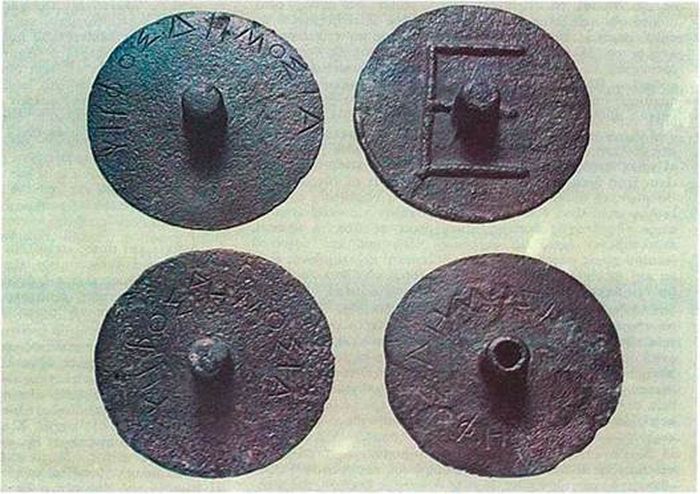 Τέσσερις δικαστικές ψήφοι με την επιγραφή «ψῆφος δημοσία». Η μορφή του άξονα της ψήφου καθόριζε την ετυμηγορία˙ ο συμπαγής σήμαινε αθώωση, ο κοίλος καταδίκη. Κάθε δικαστής κρατούσε την ψήφο, που εξέφραζε την ετυμηγορία του, ανάμεσα στον δείκτη και στον αντίχειρα (εξασφαλίζοντας έ-τσι μυστικότητα) και την έριχνε στο δοχείο που προοριζόταν γι' αυτόν τον σκοπό.Τα ορθά πολιτεύματα και οι παρεκκλίσεις από αυτάΎστερα από όσα είπαμε δίνο-ντας όλες τις απαραίτητες εξηγή-σεις για τα θέματα που μας απα-σχόλησαν, σειρά στη διερεύνησή μας έχει τώρα το θέμα των πολιτευμάτων, να δούμε πόσα είναι και ποια η φύση του καθενός τους. Και πρώτα, βέβαια, τα ορθά˙ γιατί οι παρεκκλίσεις και οι διαστρεβλώ-σεις θα γίνουν φανερές μόλις θα έχουν καθοριστεί τα ορθά πολιτεύματα. Επειδή όταν λέμε "πολίτευμα" εννοούμε "αρχή, το σώμα δηλαδή που ασκεί τη διακυβέρνηση στην πόλη", και η "κυβέρνηση" είναι η ύψιστη αρχή στις πόλεις, ανα- γκαστικά η ύψιστη αρχή θα είναι ή ένα μόνο άτομο ή λίγα άτομα ή το σύνολο των πολιτών. Όταν λοιπόν ο ένας ή οι λίγοι ή το πλήθος ολό-κληρο ασκούν την εξουσία για την εξυπηρέτηση του κοινού συμφέρο- ντος, αυτά τα πολιτεύματα δεν μπο- ρεί παρά να είναι ορθά˙ όταν, αντίθετα, η εξουσία ασκείται για την εξυπηρέτηση του ιδιαίτερου συμφέροντος είτε του ενός είτε των λίγων είτε του πλήθους, τα πολιτεύματα αυτά είναι παρεκκλίσεις και δια-στρεβλώσεις των ορθών. Γιατί ή το όνομα του πολίτη δεν πρέπει να δίνεται σε ανθρώπους που είναι κατά το πολίτευμα μέλη της πόλης (ενν. μια και δεν λαμβάνονται υπόψη τα δικαιώματά τους), ή (ενν. αν τους δίνεται το όνομα του πολίτη) πρέπει να έχουν το μερτικό τους στα πλεονεκτήματα που ανήκουν στα μέλη της πόλης. Συνηθίζουμε λοιπόν να ονομάζουμε: "βασιλεία" τη μοναρχία που αποβλέπει στο κοινό συμφέρον και "αριστοκρατία" το πολίτευμα στο οποίο τη διακυβέρνηση ασκούν λίγα (περισσότερα του ενός) άτομα (το όνομα οφείλεται είτε στο ότι κυβερνούν οι άρι-στοι είτε στο ότι ασκούν την εξουσία αποβλέποντας σε ό,τι είναι άριστο για την πόλη και για τα μέλη της)˙ όταν, τέλος, κυβερνά ο λαός αποβλέποντας στο κοινό συμφέρον, αυτό το πολίτευμα (στα αρχαία ελληνικά: αυτή η πολιτεία) πήρε το όνομα "πολιτεία", μια λέξη που είναι κοινή για όλα τα πολιτεύματα (στα αρχαία ελληνικά: για όλες τις πολιτείες). ... Παρεκκλίσεις και δια- στρεβλώσεις των πολιτευμάτων που αναφέραμε είναι: της βασιλείας η "τυραννία", της αριστοκρατίας η "ολιγαρχία", της πολιτείας η "δημο- κρατία". Η τυραννία είναι, πράγματι, μια μοναρχία που υπηρετεί το συμφέρον του μονάρχη, η ολιγαρχία υπηρετεί το συμφέρον των πλουσίων και η δημοκρατία το συμφέρον των απόρων, κανένα όμως από τα πολιτεύματα αυτά δεν υπηρετεί το συμφέρον του συνόλου των πολιτών.πρέπει να έχουν το μερτικό τους στα πλεονεκτήματα που ανήκουν στα μέλη της πόλης: Στα πλεονε-κτήματα δηλαδή που εξασφαλίζουν την ευδαιμονία, η οποία είναι και το τέλος, ο σκοπός της πόλης.
κυβερνούν οι άριστοι: Οι ἄριστοι, όπως γράφει αλλού ο Αριστοτέλης,ορίζονται με βάση την παιδεία, τη μόρφωση που έχουν, η οποία είναι σύμφωνη με τον νόμο (ὑπὸ τοῦ νόμου κειμένη). Από την υπεροχή τους αυτή απορρέει και το γεγονός ότι ξεπερνούν σε αρετή τους άλ-λους πολίτες και αποβλέπουν στο κοινό καλό. 
πολιτεία: Τον όρο πολιτεία τον βρίσκουμε στον 4ο αι. π.Χ. να χρησιμοποιείται και από άλλους συγγραφείς, ιδίως τους ρήτορες. Δηλώνονταν με αυτόν μη μοναρχικά πολιτεύματα και η θετική εκδοχή της δημοκρατίας. Εκτροπή αυτού του πολιτεύματος ήταν η εκδοχή της δημοκρατίας που απέβλεπε στην εξυπηρέτηση του συμφέρο-ντος μόνο των απόρων.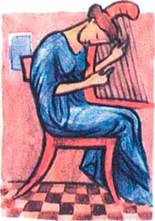 Πρέπει το πλήθος των πολιτών να ασκεί την πολιτική εξουσία;Η άποψη ότι την εξουσία στην πόλη πρέπει μάλλον να την ασκεί το πλήθος παρά οι άριστοι που είναι λίγοι, νομίζω ότι μπορεί να συζητηθεί —με το νόημα ότι είναι μια άποψη που παρουσιάζει, βέβαια, κάποιες δυσκολίες, που περιέχει όμως ίσως και κάποια αλήθεια. Για το πλήθος μπορεί κανείς να πει τούτο: το κάθε επιμέρους άτομο μπορεί να μην είναι τίποτε το αξιόλογο, ενωμένοι όμως όλοι μαζί είναι ενδεχόμενο να είναι, όχι σαν άτομα αλλά σαν σύνολο, καλύτεροι από εκείνους —όπως ακριβώς τα δεί-πνα που γίνονται με τη συνεισφορά πολλών είναι καλύτερα από εκείνα που γίνονται με έξοδα ενός μόνο ανθρώπου. Πολλοί καθώς είναι, ο καθένας διαθέτει ένα μόριο αρετής και φρόνησης, και έτσι, ενωμένοι οι πολλοί γίνονται, κατά κάποιο τρόπο, ένας άνθρωπος με πολλά πόδια, με πολλά χέρια και με πολλές αισθήσεις —και με ανάλογη, βέβαια, αρετή και εξυπνάδα. Γι' αυτό και οι πολλοί είναι σε θέση να κρίνουν καλύτερα τα έργα της μουσικής και των ποιητών: ο ένας κρίνει ένα μέρος, ο άλλος ένα άλλο, και όλοι μαζί το σύνολο. Από την άλλη όμως μεριά, οι αξιόλογοι άνθρωποι είναι ανώτεροι από το κάθε επιμέρους άτομο ενός πλήθους, ακριβώς γιατί στο πρόσωπο τους συνενώνονται στοιχεία που εκεί είναι διάσπαρτα και χωριστά —έτσι δεν λέμε ότι συμβαίνει και στην περίπτωση των ωραίων και μη ωραίων ανθρώπων, των ζωγραφισμένων και αληθινών μορφών; Αν τα στοιχεία αυτά τα πάρουμε χωριστά, μπορούμε, βέβαια, τότε να πούμε ότι το τάδε συγκεκριμένο άτομο έχει πιο όμορφο μάτι από το μάτι του ανθρώπου της ζωγραφιάς, ή ότι ένα άλλο άτομο έχει πιο όμορφο κάποιο άλλο μέλος του σώματος του.το κάθε επιμέρους άτομο μπορεί να μην είναι τίποτε το αξιόλογο, όλοι όμως μαζί ενωμένοι...: Η ιδέα ήταν παλιά˙ ήδη ο Όμηρος, περι Ιλιάδας -γράφοντας (στη ραψωδία Ν της) μια φοβερή μάχη Αχαιών-Τρώ- ων δίπλα στα καράβια, βάζει κά-ποια στιγμή στο στόμα του Ποσει-δώνα την ακόλουθη φράση, με την οποία ο θεός θέλει να εμψυχώσει τον ήρωα Ιδομενέα (στ. 237): «κι οι πιο αχαμνοί, σαν πουν να σμίξουνε, κάτι θα κάνουν πάντα» («συμ-φερτὴ δ' ἀρετὴ πέλει ἀνδρῶν καὶ μάλα λυγρῶν»).
όχι σαν άτομα, αλλά σαν σύνολο: Θυμήσου τον ορισμό που έδωσε παραπάνω ο Αριστοτέλης για τον πολίτη (στην τελευταία παράγραφο της 16ης ενότητας): η συμμετοχή των πολιτών στην εκκλησία του δήμου και ο μεγάλος αριθμός των πολιτών-δικαστών έδειχνε καθαρά πως το σώμα των πολιτών θεωρούνταν στην Αθήνα ικανό να παίρ- νει αποφάσεις (χάρη στην "αθροι-στικά" συσσωρευόμενη αρετή και φρόνηση). 
οι πολλοί είναι σε θέση να κρίνουν καλύτερα...: Δεν ήταν αυτή η γνώμη του Σωκράτη και του Πλάτωνα: Ο Σωκράτης, σύμφωνα με όσα μας διηγείται ο βιογράφος των αρχαίων φιλοσόφων Διογένης ο Λαέρτιος (αρχές του 3ου αι. μ.Χ.), έλεγε πως η γνώμη μας για την αρετή δεν μπορεί τελικά να διαμορφώνεται με τον τρόπο με τον οποίο καταλή-γουν στις αποφάσεις τους οι δικα-στές˙ τέτοια θέματα, ήθελε να πει, είναι θέματα των ειδικών και όχι του πλήθους —μήπως και ο ίδιος δεν υπήρξε θύμα της "γνώμης" των πολλών; Ο Πλάτωνας, από την άλλη, μίλησε στους Νόμους του για ἀμούσους βοὰς πλήθους και παραπονέθηκε, στο τέλος, ότι «τὰ θέατρα ἐξ ἀφώνων φωνήεντ' ἐγένο- ντο» (:«το κοινό του θεάτρου απέ-κτησε [δυστυχώς] φωνή, από άφω-νο που ήταν πρώτα») και «ἀντὶ ἀριστοκρατίας... θεατροκρατία τις πονηρὰ γέγονεν».
των ζωγραφισμένων και αληθινών μορφών: Συζητώντας κάποτε με τον ζωγράφο Παρράσιο ο Σωκράτης τον υποχρέωσε να παραδεχτεί ότι «δεν είναι και τόσο εύκολο να συναντήσεις άνθρωπο αψεγάδιαστο σε όλα˙ γι' αυτό και οι ζωγράφοι παίρνουν από πολλούς ό,τι πιο όμορφο έχει ο καθένας τους, και έτσι κάνουν στις ζωγραφιές τους τα σώματα να φαίνονται όμορφα στο σύνολο τους». Είναι γνωστό για τον σπουδαίο ζωγράφο του 5ου αι. π.Χ. Ζεύξη ότι απέδωσε την ομορφιά της Ελένης με αυτόν τον τρόπο.Είδη δημοκρατίαςΠρώτο είδος δημοκρατίας είναι αυτή που παίρνει το όνομά της από την όσο γίνεται πιο πιστή εφαρμογή της αρχής της ισότητας. Η ισότη- τα, σύμφωνα με τον νόμο αυτής της δημοκρατίας, συνίσταται στο ότι οι φτωχοί δεν έχουν περισσότερα δικαιώματα και προνόμια από τους πλούσιους˙ σε καμιά περίπτωση οι δύο αυτές ομάδες δεν είναι κυρίαρχες η μια της άλλης: και οι δύο είναι όμοιες. Γιατί αν είναι αλήθεια αυτό που υποστηρίζουν μερικοί, πως η ελευθερία και η ισότητα υπάρχουν κατά κύριο λόγο στη δημοκρατία, αυτό θα ήταν έτσι στον μέγιστο δυνατό βαθμό εκεί όπου οι πολίτες —δίχως καμιά εξαίρεση— συμμετέ-χουν με τον ίδιο τρόπο στη διακυβέρνηση. Από τη στιγμή που ο λαός (ο δήμος) είναι η πλειοψηφία και οι αποφάσεις της πλειοψηφίας είναι αυτό που τελικά επικρατεί, το πολίτευμα αυτό δεν μπορεί παρά να είναι δημοκρατία. Αυτό λοιπόν είναι το πρώτο είδος δημοκρατίας. Ένα δεύτερο είδος είναι αυτό στο οποίο οι πολίτες καταλαμβάνουν τα αξιώματα με κριτήριο την περιουσία τους, εν πάση περιπτώσει χαμηλή˙ ο κανόνας είναι: όποιος αποκτά τα προβλεπόμενα οικονομικά μέσα, αποκτά το δικαίωμα να καταλαμβάνει αξιώματα˙ αν τα χάσει, χάνει αυτό το δικαίωμα. Μια τρίτη μορφή δημοκρατίας είναι αυτή στην οποία μπορούν να καταλαμβάνουν αξιώματα όλοι οι πολίτες που δεν έχουν κάποιο κώλυμα (αν είναι, λ.χ., υπόλογοι για κάτι), η υπέρτατη όμως αρχή είναι ο νόμος˙ μια άλλη μορφή είναι αυτή στην οποία μπορούν όλοι να καταλαμβάνουν αξιώματα αρκεί να είναι πολίτες, η υπέρτατη όμως αρχή είναι ο νόμος. Μια άλλη μορφή δημοκρατίας είναι αυτή στην οποία ισχύουν όλα τα προηγούμενα, η υπέρτατη όμως αρχή είναι τώρα ο λαός, όχι ο νόμος˙ είναι η περίπτωση κατά την οποία τα ψηφίσματα έχουν μεγαλύτερη ισχύ από τον νόμο˙ αυτό συμβαίνει όταν στην πόλη υπάρχουν και δρουν δημαγωγοί. Στις δημοκρατικές πόλεις που κυβερνιούνται κατά τον νόμο, δεν κάνει ποτέ την εμφάνισή του δημαγωγός, αλλ' είναι οι άρι-στοι πολίτες που έχουν την πρωτοκαθεδρία. Οι δημαγωγοί κάνουν την εμφάνισή τους εκεί όπου οι νόμοι δεν αποτελούν την υπέρτατη αρχή.η ελευθερία και η ισότητα: Η ελευθερία είναι χαρακτηριστικό της δημοκρατίας, όχι μόνο με το νόημα ότι στο πολίτευμα αυτό μπορεί κανείς να ζει ὡς βούλεται (γνώρισμα του δούλου είναι τὸ ζῆν μὴ ὡς βούλεται), αλλά και με το νόημα ότι στο πολίτευμα αυτό τα αξιώματα προορίζονται για όλους τους πολίτες˙ γνώρισμα της ελευθερίας, λέει αλλού στο ίδιο έργο ο Αριστοτέλης, είναι τὸ ἐν μέρει (= με τη σειρά) ἄρχεσθαι καὶ ἄρχειν. Η ισότητα, πάλι, είναι χαρακτηριστικό της δημοκρατίας με το νόημα ότι το δικαί- ωμα να καταλαμβάνουν αξιώματα στην πολιτεία το έχουν όλοι οι πολίτες ὁμοίως.
η υπέρτατη αρχή είναι ο νόμος: Κατά τον Πίνδαρο, τον ποιητή που ύμνησε τους νικητές στους μεγά-λους πανελλήνιους αθλητικούς αγώνες (πρώτο μισό του 5ου αι. π.Χ.), ο νόμος ήταν ὁ πάντων βασιλεύς, ενώ ο σοφιστής Ιππίας είχε καταλήξει στη διατύπωση ότι ο νόμος είναι τύραννος τῶν ἀνθρώ- πων. Διατυπώσεις όπως αυτές ήθελαν, βέβαια, να πουν ότι η δημο- κρατία είναι πιο δυνατή εκεί όπου οι πολίτες φοβούνται τον νόμο σαν "αφέντη τους και βασιλιά τους". Πρβλ. Θουκυδ. II 37 (Επιτάφιος), όπου η δημοκρατία συσχετίζεται με το κύρος των νόμων.
ψηφίσματα: αποφάσεις της εκκλη- σίας του δήμου. Σε αντίθεση με τον νόμο, που είχε καθολική και μόνιμη ισχύ, το ψήφισμα είχε χαρακτήρα περιστασιακό και, επομένως, διατηρούσε την ισχύ του μόνο ως τη στιγμή που ένα άλλο ψήφισμα, αποτέλεσμα νέων περιστάσεων, ερχόταν να το αντικαταστήσει. Όχι σπάνια τα ψηφίσματα ήταν αντίθετα με τους νόμους της πόλης, η εκκλησία όμως του δήμου, λειτουργώντας ως απόλυτος μονάρχης, δεν δίσταζε να παίρνει τέτοιες από- φάσεις, ωσάν αυτή να ήταν υπεράνω του νόμου. Σ' αυτό παρασυρόταν συχνά από τους δημαγωγούς (βλ. επόμενο σχόλιο).
δημαγωγοί: Έκαναν την εμφάνισή τους στην αθηναϊκή πολιτική σκηνή ύστερα από τον θάνατο του Περι-κλή (429 π.Χ.). Ήταν γέννημα της νέας αστικής τάξης που δημιουργή-θηκε τότε στην Αθήνα με την ανά-πτυξη του εμπορίου και της "βιομηχανίας". Έχοντας, συχνά, το χάρισμα του λόγου και, πάντως, δίχως επίσημες θέσεις στην πολιτεία και, άρα, δίχως συγκεκριμένες υπο- χρεώσεις, ασκούσαν μεγάλη επιρροή στον λαό προτείνοντας ευχάριστες στον πολύ κόσμο πολιτικές δίχως να έχουν την ευθύνη της υλο- ποίησής τους. Σχηματισμένη από το ουσιαστικό δῆμος (= λαός) και από το θέμα του ρήματος ἄγω (= οδηγώ) η λέξη είχε σε αρκετούς συγγραφείς τη σημασία του οδηγητή, του ηγέτη του λαού˙ γρήγορα όμως (ασφαλώς στην εποχή του Αριστοτέλη) πήρε αρνητικό περιεχόμενο, επειδή οι δημαγωγοί κατάντησαν απλώς να παρασέρνουν τον λαό. Ο Αριστοτέλης λέει αλλού στο ίδιο έργο ότι ο δημαγωγός είναι τοῦ δήμου κόλαξ, και κάνει λόγο για την ἀσέλγειαν των δημαγωγών.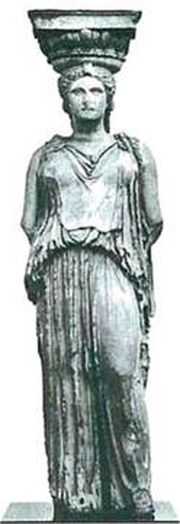 Οι στόχοι της παιδείαςὍτι μὲν οὖν νομοθετητέον περὶ παιδείας καὶ ταύτην κοινὴν ποιητέον, φανερόν˙ τίς δ' ἔσται ἡ παιδεία καὶ πῶς χρὴ παιδεύεσθαι, δεῖ μὴ λανθάνειν. Νῦν γὰρ ἀμφισβητεῖται περὶ τῶν ἔργων. Οὐ γὰρ ταὐτὰ πά- ντες ὑπολαμβάνουσι δεῖν μανθά-νειν τοὺς νέους οὔτε πρὸς ἀρετὴν οὔτε πρὸς τὸν βίον τὸν ἄριστον, οὐδὲ φανερὸν πότερον πρὸς τὴν διάνοιαν πρέπει μᾶλλον ἢ πρὸς τὸ τῆς ψυχῆς ἦθος˙ ἔκ τε τῆς ἐμποδὼν παιδείας ταραχώδης ἡ σκέψις καὶ δῆλον οὐδὲν πότερον ἀσκεῖν δεῖ τὰ χρήσιμα πρὸς τὸν βίον ἢ τὰ τείνο-ντα πρὸς ἀρετὴν ἢ τὰ περιττά (πά- ντα γὰρ εἴληφε ταῦτα κριτάς τινας)˙ περί τε τῶν πρὸς ἀρετὴν οὐθέν ἐστιν ὁμολογούμενον (καὶ γὰρ τὴν ἀρετὴν οὐ τὴν αὐτὴν εὐθὺς πάντες τιμῶσιν, ὥστ' εὐλόγως διαφέρονται καὶ πρὸς τὴν ἄσκησιν αὐτῆς). Ὅτι μὲν οὖν τὰ ἀναγκαῖα δεῖ διδάσκε-σθαι τῶν χρησίμων, οὐκ ἄδηλον˙ ὅτι δὲ οὐ πάντα, διῃρημένων τῶν τε ἐλευθερίων ἔργων καὶ τῶν ἀνελευ- θερίων φανερόν, καὶ ὅτι τῶν τοιούτων δεῖ μετέχειν ὅσα τῶν χρησίμων ποιήσει τὸν μετέχοντα μὴ βάναυσον. Βάναυσον δ' ἔργον εἶναι δεῖ τοῦτο νομίζειν καὶ τέχνην ταύτην καὶ μάθησιν, ὅσαι πρὸς τὰς χρήσεις καὶ τὰς πράξεις τὰς τῆς ἀρετῆς ἄχρηστον ἀπεργάζονται τὸ σῶμα τῶν ἐλευθέρων ἢ τὴν διάνοιαν.ταύτην (=τὴν παιδείαν) κοινὴν ποιητέον: πρέπει να ορίσουμε η παιδεία να προσφέρεται από την πόλη (= από το κράτος), να έχει δημόσιο χαρακτήρα, άρα: να είναι ίδια για όλους.
τίς δ' ἔσται ἡ παιδεία: ποιος θα πρέπει να είναι ο χαρακτήρας αυτής της παιδείας 
δεῖ μὴ λανθάνειν: (τα δύο αυτά ερωτήματα) δεν πρέπει να διαφύγουν την προσοχή μας= οφείλουμε να τα σκεφτούμε 
ἀμφισβητεῖται: υπάρχουν διαφορετικές απόψεις
περὶ τῶν ἔργων: ως προς το εκπαι- δευτικό πρόγραμμα, ως προς τη διδακτέα ύλη 
οὐδὲ φανερὸν πότερον πρὸς τὴν διάνοιαν πρέπει μᾶλλον ἢ πρὸς τὸ τῆς ψυχῆς ἦθος: ούτε είναι φανερό αν η παιδεία πρέπει να έχει στόχο της τον νου (= την άσκηση και καλλιέργεια του νου) ή τον ηθικό χαρα- κτήρα (= τη διαμόρφωση ηθικού χαρακτήρα)
ἐκ τῆς ἐμποδὼν παιδείας ταραχώδης ἡ σκέψις: αν ξεκινήσουμε από την εκπαίδευση που παρέχεται σήμερα, η έρευνά μας θα βρεθεί αντιμέτωπη με μεγάλη σύγχυση.
τὰ περιττά: αυτά που απλώς προάγουν τη γνώση
πάντα εἴληφε ταῦτα κριτάς τινας: όλες αυτές οι απόψεις έχουν βρει κάποιους υποστηρικτές
οὐθέν ἐστιν ὁμολογούμενον: δεν υπάρχει καμιά απολύτως συμφωνία
οὐ τὴν αὐτὴν εὐθὺς πάντες τιμῶ- σιν: καταρχήν δεν έχουν την ίδια ιδέα για την αρετή που τιμούν
εὐλόγως διαφέρονται καὶ πρὸς τὴν ἄσκησιν αὐτῆς: είναι φυσικό να υποστηρίζουν διαφορετικές γνώμες και ως προς την άσκησή της
διῃρημένων τῶν τε ἐλευθερίων ἔργων καὶ τῶν ἀνελευθερίων: δεδομένου ότι οι ασχολίες διακρίνο-νται σ' αυτές που ταιριάζουν και σ' αυτές που δεν ταιριάζουν σε ελεύθερους ανθρώπους
καὶ ὅτι τῶν τοιούτων δεῖ μετέχειν ὅσα τῶν χρησίμων ποιήσει τὸν μετέχοντα μή βάναυσον: και ότι από τα χρήσιμα πράγματα τα παιδιά πρέπει να μαθαίνουν όσα δεν κάνουν αυτόν που τα μαθαίνει βά-ναυσο (: αγροίκο, ευτελή, τιποτέ-νιο)
ἔργον: ασχολία, απασχόληση
ἀπεργάζονται: κάνουν
χρήσεις: έργα
ἄχρηστον: άχρηστο, ακατάλληλοπερὶ παιδείας: Αξίζει να διαβάσουμε τι έγραψε ο Αριστοτέλης αμέσως πριν από το κείμενό του που περιλάβαμε στην ενότητα αυτή:
«Κανείς, νομίζω, δεν έχει αμφιβολία ότι είναι υποχρέωση του νομοθέτη να ασχοληθεί πολύ σοβαρά με το θέμα της παιδείας των νέων˙ είναι κάτι που αν παραμεληθεί στις πόλεις, βλάπτει πριν απ' όλα το ίδιο το πολίτευμά τους, αφού οι νέοι πρέπει να παίρνουν μόρφωση ταιριαστή με το πολίτευμα της πόλης τους. ... Έπειτα, η κάθε τέχνη προϋποθέτει κάποια προπαιδεία και κάποια άσκηση, αν είναι να φτάσει κάποτε κανείς να κάνει τις εργασίες αυτής της τέχνης˙ το ίδιο όμως ισχύει και για τις πράξεις της αρετής. Καθώς, εξάλλου, οι πολίτες μιας πόλης έχουν να επιτελέσουν σαν σύνολο έναν σκοπό, είναι φανερό ότι και η παιδεία πρέπει να είναι μία και η ίδια για όλους, και η φροντίδα γι' αυτήν πρέπει να ανήκει στο δημόσιο και όχι να αφήνεται στην ατομική πρωτοβουλία, όπως γίνεται σήμερα, που ο κάθε γονιός φροντίζει ιδιωτικά τα παιδιά του, διδάσκοντάς τους τους κλάδους της γνώσης που ο ίδιος θεωρεί ενδε-δειγμένους. Για την επίτευξη ενός στόχου που είναι κοινός για όλους, κοινή πρέπει να είναι και η άσκηση. Και, φυσικά, κανείς πολίτης δεν πρέπει να πιστεύει ότι ανήκει στον εαυτό του, αλλά, αντίθετα, ότι όλοι οι πολίτες ανήκουν στην πόλη˙ ο καθένας δεν είναι παρά ένα μόριο της πόλης, και η φροντίδα για το κάθε ξεχωριστό μόριο πρέπει να γίνεται σε απόλυτο συνταίριασμα με τη φροντίδα για το σύνολο. Από την άποψη αυτή μόνο επαίνους θα πρέπει να έχει κανείς να πει για τους Λακεδαιμονίους, που και μεγάλο ζήλο δείχνουν για την αγωγή των παιδιών τους και την αγωγή αυτή την κάνουν με ένα δημόσιο, κοινό για όλους σύστημα».
οὔτε πρὸς ἀρετὴν οὔτε πρὸς τὸν βίον τὸν ἄριστον: Ένα παιδευτικό αγαθό χρήσιμο και για ηθικούς σκοπούς και για τη διαμόρφωση του άριστου βίου είναι π.χ. η μουσική, όπως μαθαίνουμε σε παρακάτω χωρίο των Πολιτικών («...οἰητέ- ον πρὸς ἀρετὴν τι τείνειν τὴν μουσι- κήν, ὡς δυναμένην... τὸ ἦθος ποι- όν τι ποιεῖν, ἐθίζουσαν δύνασθαι χαίρειν ὀρθῶς, ἢ πρὸς διαγωγήν τι συμβάλλεται καὶ πρὸς φρόνησιν»).
τῆς ἐμποδὼν παιδείας: της παιδείας δηλ. με την οποία είμαστε καθημερινά σε επαφή, της παιδείας που ισχύει στην κοινωνία μας. Σ' ένα παρακάτω χωρίο αναφέρει ο Αρι-στοτέλης τι αποτελούσε συνήθως την παιδεία του καιρού του: α) ανά- γνωση και γραφή, β) γυμναστική, γ) μουσική, και δ) (μερικές φορές) σχέδιο και ζωγραφική. (Ένας λόγος που δεν αναφέρει την αριθμητική είναι ίσως ότι στην Αθήνα αυτή διδασκόταν στο σπίτι και όχι στο σχολείο.) Για τα αντικείμενα (α) και (δ) λέει ο Αριστοτέλης ότι είναι χρήσιμα πρὸς τὸν βίον, για το (β) ότι συντελεί στην καλλιέργεια της ανδρείας, και για τη μουσική (γ), όπως είπαμε και προηγουμένως, ότι και χρησιμότητα για τη ζωή έχει και ηθική επίδραση στον άνθρωπο ασκεί.
καὶ γὰρ τὴν ἀρετήν... τιμῶσιν: Την ίδια σκέψη είχε εκφράσει και ο Πλάτωνας: Αν δεν ξέρουμε καν τι είναι η αρετή, με ποιο τρόπο θα συμβουλέψουμε κάποιον πώς να την κατακτήσει πιο εύκολα;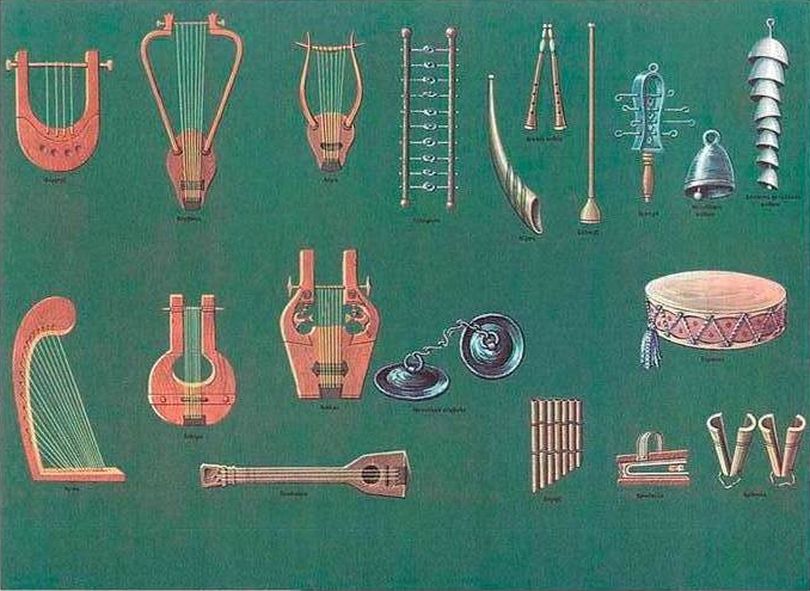 Αρχαία ελληνικά μουσικά όργανα· η μορφή τους αποκαθίσταται με βάση τις φιλολογικές πηγές και τις ανάλογες παραστάσεις της αγγειογραφίας.Για την εικονογράφηση του βιβλίου αντλήσαμε υλικό από την Ιστορία του Ελληνικού Έθνους, για το οποίο ευχαριστούμε την Εκδοτική Αθηνών. Τον κώδικα CCC 112 των έργων του Αριστοτέλη μας τον διέθεσε το Κέντρο Εκδόσεως Έργων Ελλήνων Συγγραφέων της Ακαδημίας Αθηνών, το οποίο θερμά ευχαριστούμε.ΠΕΡΙΕΧΟΜΕΝΑΕνότητα 9η (Β 6, 10-13)……………5Ενότητα 10η (Β 6, 14-16)	………….10Π Ο Λ I Τ I Κ ΑΕισαγωγή	…………………………..17Ενότητα 11η (Α 1, 1)……………….25Ενότητα 12η (Α 2, 5-6)…………….31Ενότητα 13η (Α 2, 10-13)	………….42Ενότητα 14η (Α 2, 15-16)	………….51Ενότητα 15η (Γ 1, 1-2)……………..56Ενότητα 16η (Γ 1, 3-4/6/ 12)	………65Ενότητα 17η (Γ 7, 1-3/5)…………..73Ενότητα 18η (Γ 11, 1-4)……………81Ενότητα 19η (Δ 4, 22-26)	………….89Ενότητα 20ή (Θ 2, 1-4)……………..98Με απόφαση της Ελληνικής Κυβέρνησης τα διδακτικά βιβλία του Δημοτικού, του Γυμνασίου και του Λυκείου τυπώνονται από τον Οργανισμό Εκδόσεως Διδακτι-κών Βιβλίων και διανέμονται δωρεάν στα Δημόσια Σχολεία. Τα βιβλία μπορεί να διατίθενται προς πώληση, όταν φέρουν βιβλιόσημο προς απόδειξη της γνησιότητάς τους. Κάθε αντίτυπο που διατίθεται προς πώληση και δε φέρει βιβλιόσημο, θεωρείται κλεψίτυπο και ο παραβάτης διώκεται σύμφωνα µε τις διατάξεις του άρθρου 7, του Νόμου 1129 της 15/21 Μαρτίου 1946 (ΦEK 1946, 108, A΄).Απαγορεύεται η αναπαραγωγή οποιουδήποτε τμήματος αυτού του βιβλίου, που καλύπτεται από δικαιώματα (copyright), ή η χρήση του σε οποιαδήποτε μορφή, χωρίς τη γραπτή άδεια του Παιδαγωγικού Ινστιτούτου.Εξώφυλλο:α. Πλάτων - Αριστοτέλης από τη Σχολή των Αθηνών του Ραφαήλ (Ρώμη, Βατικανό)β. Κύριος δρόμος και δευτερεύοντες δρόμοι του Paul Klee (Μουσείο Ludwig, Κολωνία)    ΕΝΟΤΗΤΑ 9η
    (B 6, 10-13)    Λεξιλόγιο   Ερμηνευτικό σχόλιο   Θέματα για συζήτηση1. μᾶλλον καὶ ἧττον: Περισσότερο ή λιγότερο από τι; Ο Αριστοτέλης, όπως βλέπεις, δεν το λέει καθαρά - στη γλώσσα του συντακτικού θα λέγαμε: ο Αριστοτέλης δεν βάζει εδώ, δίπλα σ' αυτά τα συγκριτικού βαθμού επιρρήματα, καμιά γενική συγκριτική. Μπορείς με βάση αυτά που ακολουθούν να προσθέσεις εσύ αυτή τη γενική συγκριτική;
2. δεῖ: Αλήθεια, τι ακριβώς εννοούμε όταν χρησιμοποιούμε κι εμείς στον λόγο μας —τόσο συχνά μάλιστα— τη λέξη πρέπει («έτσι πρέπει να κάνεις» — «δεν πρέπει να κάνεις έτσι»); Με άλλα λόγια: Ποιο είναι το κριτήριό μας (ή τα κριτήριά μας) για την ορθότητα των πράξεών μας: Συζητήστε το μέσα στην τάξη —και ύστερα αναρωτηθείτε τι ήταν, αλήθεια, στην πραγματικότητα αυτό που έδινε στον αρχαίο Έλληνα τη βεβαιότητα πως οι πράξεις του ήταν ορθές.   ΕΝΟΤΗΤΑ 10η
   (Β 6, 14-16)    Λεξιλόγιο   Ερμηνευτικά σχόλια   Θέματα για συζήτηση1. ὡρισμένῃ λόγῳ: Όπως θα πρόσεξες, στο σημαντικότατο αυτό για τη σύλληψη της αρετής στοιχείο ο Αριστοτέλης αναφέρεται για πρώτη φορά εδώ. Τι είναι αυτό που τον έκανε, κατά την κρίσιμη στιγμή του ορισμού, να αισθανθεί αυτή την ανάγκη; Τι το καινούργιο πρόσθεσε το νέο αυτό στοιχείο;
2. Γράψε ένα μικρό δοκίμιο (μιας ή δύο σελίδων) για τις βασικές έννοιες που χρησιμοποίησε ο Αριστοτέλης προκειμένου να διαμορφώσει τον ορισμό του της αρετής.   ΕΝΟΤΗΤΑ 11η
   (A 1, 1)    Λεξιλόγιο   Ερμηνευτικά σχόλια   Θέματα για συζήτηση1. ἐπειδὴ... ὁρῶμεν: Χρησιμοποιώντας τη λέξη ὁρῶμεν ο Αριστοτέλης δηλώνει, στην πραγματικότητα, ότι τα (λογικά) επιχειρήματά του συχνά τα συλλέγει προσέχοντας τη γύρω του πραγματικότητα. Και όχι, βέ-βαια, μόνο αυτό, αφού στη συνέχεια τα επιχειρήματα αυτά ο Αριστοτέλης τα χρησιμοποιεί κιόλας για την προώθηση της σκέψης του και για εξαγωγή συμπερασμάτων (θυμήσου π.χ. όσα διάβασες στην 1η ενότητα, όπου ο Αριστοτέλης συνήγαγε συμπεράσματα προσέχοντας τη "συμπεριφορά" της πέτρας ή της φωτιάς). Με ποιο επίθετο θα χαρα-κτήριζες έναν τέτοιο στοχαστή, έναν τέτοιο φιλόσοφο; Ποιο επίθετο θα δήλωνε τότε το αντίθετο;2. τοῦ κυριωτάτου πάντων: Στα Ηθικά Νικομάχεια το υπέρτατο αυτό αγαθό ο Αριστοτέλης το είχε χαρακτηρίσει με την έκφραση τὸ ἀκρότατον πάντων τῶν πρακτῶν ἀγαθῶν. Ποιο ήταν αυτό (:με ποια λέξη το δήλωνε); Γράψε ένα μικρό δοκίμιο (μιας ή δύο σελίδων) για τη σύμπτωση ή μη του υπέρτατου για το άτομο αγαθού με το υπέρτατο για την πολιτεία αγαθό.   ΕΝΟΤΗΤΑ 12η
   (Α 2, 5-6)   Ερμηνευτικά σχόλια   Θέματα για συζήτηση1. Η άποψη ότι «η πόλη ανήκει στην κατηγορία των πραγμάτων που υπάρχουν εκ φύσεως» προβάλλεται ως το λογικό συμπέρασμα άλλων, προηγούμενων, παραδο-χών. Προσπάθησε να αναπαραγάγεις —με δικά σου λόγια— τον συλλογισμό (ή τους συλλογισμούς) με τον οποίο (ή με τους οποίους) ο Αριστοτέλης κατέληξε στο συγκεκριμένο συμπέρασμα.
2. ο άνθρωπος είναι προορισμένος από τη φύση να ζει σε πόλη: Ποιο από τα δύο κατά τη γνώμη σου πρέπει να δεχτούμε ότι λέει στο σημείο αυτό ο Αριστοτέλης: α) ότι ο άνθρωπος είναι πολιτικὸν ζῷον ή β) ότι ο άνθρωπος είναι πολιτικὸν ζῷον «φύσει»: Εκτός αν υποστηρίξεις (με επιχειρήματα όμως από το κείμενο) ότι λέει και τα δύο.    ΕΝΟΤΗΤΑ 13η
    (Α 2, 10-13)   Ερμηνευτικά σχόλια   Θέματα για συζήτηση1. Προσπάθησε να εκθέσεις με δικά σου λόγια τις διδασκαλίες του Αρι- στοτέλη: α) ότι ο λόγος αποτελεί γνώρισμα του ανθρώπου, που τον ξεχωρίζει από τα άλλα ζώα, β) ότι στο γεγονός ότι ο άνθρωπος έχει, μόνος αυτός από τα άλλα ζώα, τον λόγο οφείλεται τελικά η δημιουργία πόλεων.
2. Ο Αριστοτέλης προσπαθεί στην ενότητα αυτή να αποδείξει α) ότι η τάση του ανθρώπου προς την πολιτικήν κοινωνίαν είναι μια τάση φυσική, β) ότι η τάση του αυτή είναι στη φύση προγενέστερη από τα επιμέρους ανθρώπινα όντα (ως άτομα και ως οικογένεια)˙ ότι, επομέ-μένως, όταν οι άνθρωποι δημιουργούσαν για πρώτη φορά την πόλη, απλώς έκαναν πραγματικότητα κάτι για το οποίο τους είχε ήδη προετοι- μάσει (: τους προόριζε) η φύση. Ο λόγος του Αριστοτέλη μοιάζει στο σημείο αυτό να έχει τον χαρακτήρα μιας απάντησης, και μάλιστα επιθετικής, εναντίον αντίθετων απόψεων. Σημείωσε κάποιες διδασκαλίες των σοφιστών που θα μπορούσαν να είναι οι απόψεις εναντίον των οποίων στρέφεται εδώ επιθετικά ο Αριστοτέλης.
3. Τι, στην πραγματικότητα, προ-σπαθεί ο Αριστοτέλης να αποδείξει με τον λόγο του περί όλου και μερών; Με άλλα λόγια: Σε ποιο λογικό συμπέρασμα πιστεύει ότι θα μας οδηγήσει, άμα αποδείξει ότι τα μέρη προϋποθέτουν το όλον;   ΕΝΟΤΗΤΑ 14η
   (Α 2, 15-16)   Ερμηνευτικά σχόλια   Θέματα για συζήτηση1. κι εκείνος όμως που πρώτος τη συγκρότησε: Ποιο νόημα αποκτά ύστερα από αυτή τη φράση η διδα- σκαλία του Αριστοτέλη ότι η πόλις ήρθε στην ύπαρξη εκ φύσεως; 
2. η δικαιοσύνη είναι στοιχείο συ- στατικό της πόλης: Γράψε ένα σύ- ντομο δοκίμιο για την ιδέα αυτή.   ΕΝΟΤΗΤΑ 15η
   (Γ 1, 1-2)   Λεξιλόγιο   Ερμηνευτικά σχόλια   Θέματα για συζήτηση1. Για τρεις λόγους σκέφτεται ο Αριστοτέλης πως είναι ανάγκη να διερευνηθεί το θέμα τί ἐστιν ἡ πόλις. Πες με δικά σου λόγια τους τρεις αυτούς λόγους.
2. τοῦ δὲ πολιτικοῦ καὶ τοῦ νομοθέτου πᾶσαν ὁρῶμεν τὴν πραγματείαν οὖσαν περὶ πόλιν: Είναι φανερό ότι ο Αριστοτέλης θέλει να πει ότι αν πρόκειται να καταλάβουμε και να εξηγήσουμε τον τρόπο δράσης ενός πολιτικού, τις συγκεκριμένες δηλαδή ενέργειές του, πρέπει πρώτα να ξέρουμε τι είναι η πόλις (εμείς θα λέγαμε: το κράτος). Εσύ θυμήσου τώρα ότι οι πολιτικοί στις μέρες μας διακηρύσσουν ότι όλες τις πράξεις τους τις κάνουν για τον "λαό" ή εν ονόματι του "λαού". Τι ακριβώς θέλουν να πουν με αυτό;
3. Στις ενότητες 11-14 ο Αριστοτέλης, θέλοντας να καταλάβει ο ίδιος και να διδάξει ύστερα τους άλλους τι είναι η πόλις, εφάρμοσε μια μέθοδο διερεύνησης του θέματος, που εμείς θα τη λέγαμε γενετική, αφού στην πραγματικότητα τη βάση της έρευνας την αποτελούσε το ερώτημα «Πώς γεννήθηκε η πόλις;». Στην ενότητα 15 η διερεύνηση του θέματος γίνεται με την αναλυτική μέθοδο, αυτήν δηλαδή που προσπαθεί να βρει τα συστατικά στοιχεία ενός πράγματος, με την ελπίδα ότι, αν διακρίνει καθαρά και καταλάβει ε-κείνα, θα μπορέσει να έχει τον ορι- σμό και του πράγματος που δεν είναι παρά μια σύνθεση εκείνων. Μπορείς να φέρεις και άλλα παρα- δείγματα εφαρμογής των δύο αυτών μεθόδων έρευνας;   ΕΝΟΤΗΤΑ 16η
   Γ 1, 3-4/6/ 12)    Λεξιλόγιο   Ερμηνευτικά σχόλια   Θέματα για συζήτηση1. οὐδ' οἱ τῶν δικαίων μετέχοντες οὕτως ὥστε..: Αφού πρώτα προσέξεις ότι η λέξη δικαίων είναι σε πληθυντικό αριθμό και ότι μετά το μετέχοντες δεν υπάρχει κόμμα, προσπάθησε να εξηγήσεις γιατί σου δόθηκε παραπάνω η συγκεκρι- μένη μετάφραση για τη φράση αυτή.2. Γράψε ένα μικρό δοκίμιο (δύο περίπου σελίδων) για τη σημασία που έχει το να μπορεί ο πολίτης να προσφεύγει στα δικαστήρια ως κατήγορος ή κατηγορούμενος προκει- μένου να υπερασπιστεί τον εαυτό του, το δίκιο του ή τα συμφέροντά του.   ΕΝΟΤΗΤΑ 17η
   (Γ 7. 1-3/ 5)   Ερμηνευτικά σχόλια   Θέματα για συζήτηση1. Με ποιο κριτήριο ονομάζονται από τον Αριστοτέλη κάποια πολιτεύματα "παρεκκλίσεις, διαστρε-βλώσεις" (στα αρχαία Ελληνικά: παρεκβάσεις) κάποιων άλλων πολιτευμάτων, αυτών που χαρακτηρίζονται ορθά; Συμφωνείς με το κριτήριο αυτό; Αν ναι, γιατί; Αν όχι, γιατί; (Θα μπορούσατε να χωριστείτε, συμβατικά, μέσα στην τάξη σε δυο ομάδες - μια που να συμφωνεί με τον Αριστοτέλη και μια που να διαφωνεί — και να συζητήσετε.)
2. Όταν οι αρχαίοι Έλληνες ήθελαν να πουν "ο βασιλιάς των Περσών", συχνά έλεγαν "ο βασιλιάς" (= ο βασιλιάς)˙ το ίδιο, όταν έλεγαν "ο ποιητής" (= ο ποιητής), εννοούσαν τον Όμηρο, κι όταν έλεγαν "ο ρήτορας" (= ο ρήτορας), εννοούσαν τον Δη-μοσθένη. Τον εκφραστικό αυτό τρό- πο τον λέμε "σχήμα κατεξοχήν" ("ο κατεξοχήν βασιλιάς", "ο κατεξοχήν ποιητής", "ο κατεξοχήν ρήτορας", κ.τ.λ.). Έτσι και στην περίπτωσή μας˙ ένα από τα πολιτεύματα πήρε το όνομα πολίτευμα (= το πολίτευμα). Τι συμπέρασμα δικαιούμαστε να βγάλουμε από τον τρόπο αυτό ονομασίας του συγκεκριμένου πολιτεύματος; Προσπάθησε επίσης να διακρίνεις στη σχετική αριστοτελική φράση αν ο Αριστοτέλης συμφωνεί ή διαφωνεί με το συγκεκριμένο όνομα —και βγάλε τότε και γι' αυτόν τα συμπεράσματά σου (στηρίξου κυρίως στις εκφράσεις συνηθίζουμε να ονομάζουμε... ~ πήρε το όνομα).
3. τυραννία: Συγκέντρωσε πληρο-φορίες για την αρχική σημασία της λέξης τύραννος και για τη σημασια-κή της εξέλιξη στη συνέχεια.
4. Είδαμε τον ορισμό που έδωσε ο Αριστοτέλης για την πόλη˙ είδαμε επίσης το νόημα και τη σημασία που έδωσε στο πολίτευμα, στον τρόπο δηλαδή με τον οποίο κυβερνιέται μια πόλη. Προσπάθησε λοιπόν, με βάση τις διδασκαλίες του αυτές, να εξηγήσεις γιατί ο Αριστοτέλης ονόμασε ορθά κάποια πολιτεύματα και παρεκκλίσεις (από το ορθό) κάποια άλλα.   ΕΝΟΤΗΤΑ 18η
   (Γ 11 1-4)   Ερμηνευτικά σχόλια   Θέματα για συζήτηση1. Διατύπωσε με σύντομα δικά σου λόγια το θέμα που έρχεται για συζήτηση στην ενότητα αυτή και, στη συνέχεια, παρουσίασε τις δύο βασικές απόψεις που υποστηρίζονται εδώ σε σχέση με αυτό.
2. οι πολλοί είναι σε θέση να κρίνουν καλύτερα τα έργα της μουσικής και των ποιητών: Ποια περίπτωση γνωρίζεις που επαλήθευε στην πράξη τη γνώμη αυτή στην πόλη;
3. Προσπάθησε να εκθέσεις σ' ένα σύντομο γραπτό σου όσα λέγονται στο τέλος της ενότητας αυτής για τη σχέση μεταξύ πραγματικών όντων και της αναπαράστασής τους από την τέχνη, και ύστερα διατύπωσε το επιχείρημα που συνάγεται από την παρατήρηση αυτή για το πολιτικό θέμα που συζητείται εδώ.   ΕΝΟΤΗΤΑ 19η
   (Δ 4, 22-26)   Ερμηνευτικά σχόλια   Θέματα για συζήτηση1. Κατάγραψε με δικά σου λόγια τις μορφές δημοκρατίας που απαριθμούνται εδώ.
2. Γράψε ένα σύντομο δοκίμιο για την ισότητα και την ελευθερία ως χαρακτηριστικά της αθηναϊκής (και όχι μόνο) δημοκρατίας.
3. Σχολιάστε τη φράση: «Στις δημοκρατικές πόλεις που κυβερνιού-νται κατά τον νόμο, δεν κάνει ποτέ την εμφάνισή του δημαγωγός».   ΕΝΟΤΗΤΑ 20ή
   (Θ 2, 1-4)   Λεξιλόγιο   Ερμηνευτικά σχόλια   Θέματα για συζήτηση1. Σε ένα έργο πολιτικής θεωρίας ο Αριστοτέλης το βρήκε φυσικό και αυτονόητο να συζητήσει θέματα παιδείας και εκπαίδευσης, και μάλιστα πολύ συγκεκριμένα, όπως είναι ο στόχος της εκπαίδευσης, ο δημόσιος ή ιδιωτικός χαρακτήρας της, η διδακτέα ύλη, κ.τ.λ. Συμμερίζεσαι κι εσύ τη στάση αυτή του Αριστοτέλη; Δικαιολόγησε τη γνώμη σου.
2. Κάνε έναν όσο το δυνατό πληρέστερο κατάλογο των θεμάτων που θίγονται στο κείμενο του πρώτου ερμηνευτικού σχολίου της ενότητας αυτής.Σελ.21, 117,189. Πρωτοκορινθιακό αγγείο σε μορφή κουκουβά-γιας (7ος αι. π.Χ.), Μουσείο Λούβρου.86, 191. Κορινθιακό νόμισμα που απεικονίζει την Αθηνά (420-400 π.Χ.).73, 163. Σκαλιστό διάζωμα (τέλη 6ου αι. π.Χ.), Μουσείο Δελφών.45. Γεωμετρικός κρατήρα, Μου-σείο Θήρας.59. Η Σφιγξ της Νάξου (περ. 560 π.Χ.), Μουσείο Δελφών.79. Κύπελλο από τη Χίο (περ. 560 π.Χ.), Μουσείο Tocra.131. Οινοχόη με μορφή γρύπα από την Αίγινα (αρχές 7ου αι. π.Χ.), Βρετανικό Μουσείο, Λονδίνο.170. Θηραϊκός γεωμετρικός αμφορέας, Μουσείο Θήρας.206. Καρυάτιδα από τη νότια πρόσταση του Ερεχθείου (περ. 410 π.Χ.), Βρετανικό Μουσείο, Λονδίνο.